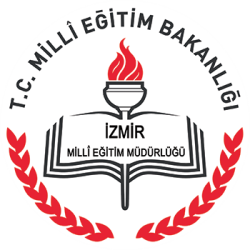 2015- 2019STRATEJİK PLANIDURUM ANALİZİT.C.BALÇOVA KAYMAKAMLIĞI80.YIL ORHANGAZİ İLKOKULU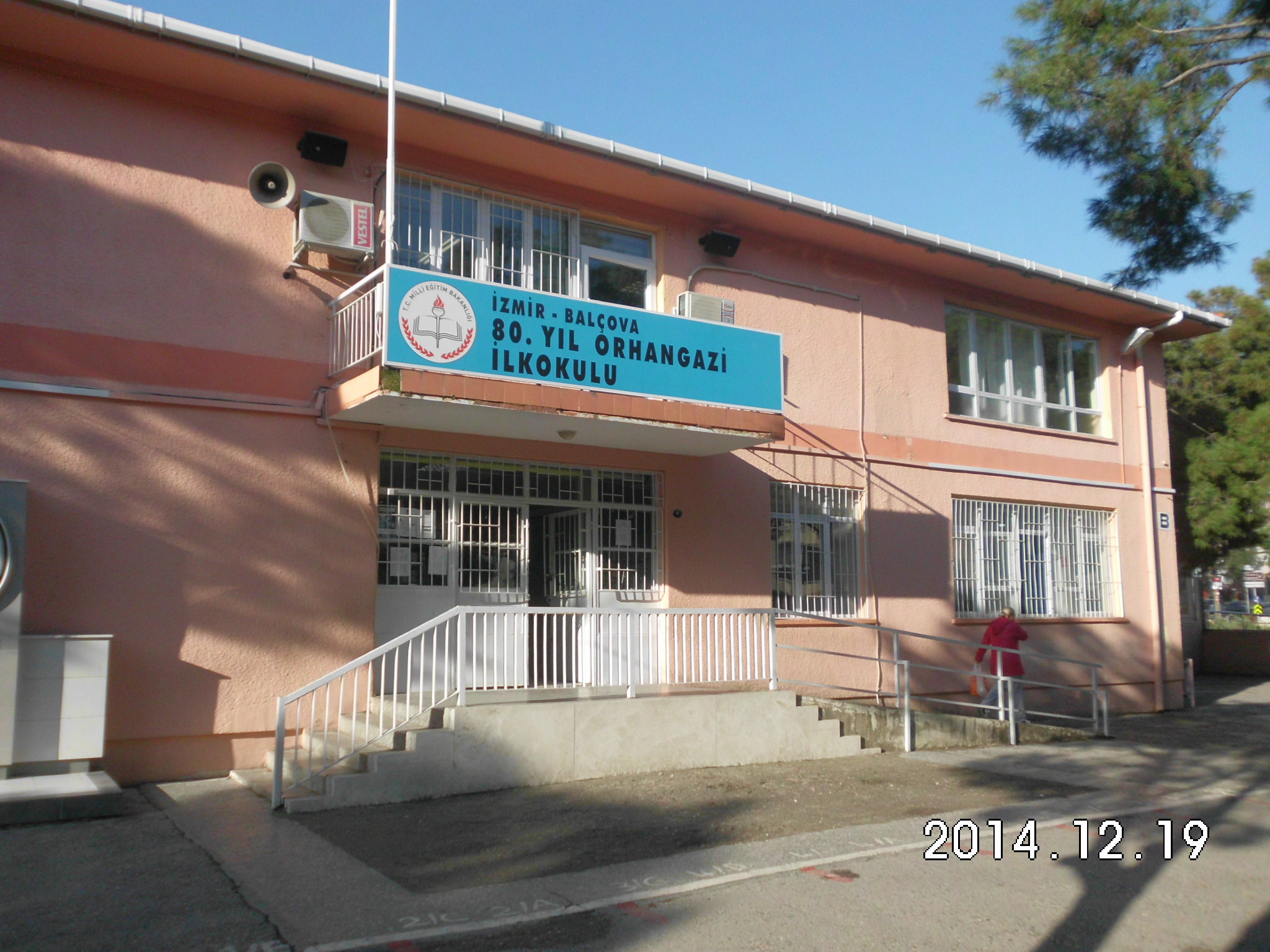 İSTİKLAL MARŞIKorkma, sönmez bu şafaklarda yüzen al sancak
Sönmeden yurdumun üstünde tüten en son ocak.
O benim milletimin yıldızıdır parlayacak!
O benimdir, o benim milletimindir ancak!

Çatma, kurban olayım, çehreni ey nazlı hilal!
Kahraman ırkıma bir gül... ne bu şiddet, bu celâl?
Sana olmaz dökülen kanlarımız sonra helal.
Hakkıdır, Hakk'a tapan milletimin istiklal.

Ben ezelden beridir hür yaşadım, hür yaşarım;
Hangi çılgın bana zincir vuracakmış? Şaşarım!
Kükremiş sel gibiyim, bendimi çiğner, aşarım.
Yırtarım dağları, enginlere sığmam, taşarım.

Garbın âfâkını sarmışsa çelik zırhlı duvar.
Benim iman dolu göğsüm gibi serhaddim var.
Ulusun, korkma! Nasıl böyle bir imânı boğar,
'Medeniyet!' dediğin tek dişi kalmış canavar?

Arkadaş, yurduma alçakları uğratma sakın;
Siper et gövdeni, dursun bu hayâsızca akın.
Doğacaktır sana va'dettiği günler Hakk'ın,
Kim bilir, belki yarın, belki yarından da yakın.

Bastığın yerleri 'toprak' diyerek geçme, tanı!
Düşün altındaki binlerce kefensiz yatanı.
Sen şehid oğlusun, incitme, yazıktır, atanı.
Verme, dünyâları alsan da bu cennet vatanı.

Kim bu cennet vatanın uğruna olmaz ki feda?
Şühedâ fışkıracak toprağı sıksan, şühedâ!
Cânı, cânânı, bütün varımı alsın da Hudâ,
Etmesin tek vatanımdan beni dünyâda cüdâ.

Rûhumun senden İlahî, şudur ancak emeli:
Değmesin ma' bedimin göğsüne nâ-mahrem eli!
Bu ezanlar-ki şehâdetleri dinin temeli-
Ebedî yurdumun üstünde benim inlemeli.

O zaman vecd ile bin secde eder -varsa- taşım.
Her cerîhamdan, İlâhî, boşanıp kanlı yaşım;
Fışkırır  rûh-ı mücerred gibi yerden na'şım;
O zaman yükselerek arşa değer belki başım!

Dalgalan sen de şafaklar gibi ey şanlı hilâl!
Olsun artık dökülen kanlarımın hepsi helâl.
Ebediyyen sana yok, ırkıma yok izmihlâl;Hakkıdır, hür yaşamış, bayrağımın hürriyet,
Hakkıdır, Hakk'a tapan milletimin istiklâl!Atatürk'ün Gençliğe HitabesiEy Türk Gençliği!Birinci vazifen, Türk istiklâlini, Türk Cumhuriyetini, ilelebet, muhafaza ve müdafaa etmektir.Mevcudiyetinin ve istikbalinin yegâne temeli budur. Bu temel, senin, en kıymetli hazinendir. Istikbalde dahi, seni bu hazineden mahrum etmek isteyecek, dahilî ve haricî bedhahların olacaktır. Bir gün, Istiklâl ve Cumhuriyeti müdafaa mecburiyetine düsersen, vazifeye atılmak için, içinde bulunacagın vaziyetin imkân ve serâitini düsünmeyeceksin! Bu imkân ve serâit, çok nâmüsait bir mahiyette tezahür edebilir. Istiklâl ve Cumhuriyetine kastedecek düsmanlar, bütün dünyada emsali görülmemis bir galibiyetin mümessili olabilirler. Cebren ve hile ile aziz vatanın, bütün kaleleri zaptedilmis, bütün tersanelerine girilmiş, bütün orduları dagıtılmıs ve memleketin her kösesi bilfiil isgal edilmis olabilir. Bütün bu serâitten daha elîm ve daha vahim olmak üzere, memleketin dahilinde, iktidara sahip olanlar gaflet ve dalâlet ve hattâ hıyanet içinde bulunabilirler. Hattâ bu iktidar sahipleri şahsî menfaatlerini, müstevlilerin siyasi emelleriyle tevhit edebilirler. Millet, fakr ü zaruret içinde harap ve bîtap düsmüs olabilir.Ey Türk istikbalinin evlâdı! Iste, bu ahval ve şerâit içinde dahi, vazifen; Türk Istiklâl ve Cumhuriyetini kurtarmaktır! Muhtaç oldugun kudret, damarlarındaki asil kanda mevcuttur!Mustafa Kemal Atatürk
20 Ekim 1927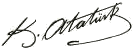 İÇİNDEKİLERBİRİNCİ BÖLÜMSTRATEJİK PLANLAMA SÜRECİStratejik Planlama Süreci Okulumuzun Stratejik Planına (2015-2019) Stratejik Plan Üst Kurulu ve Stratejik Planlama Ekibi tarafından, Okulumuzun toplantı salonunda, çalışma ve yol haritası belirlendikten sonra taslak oluşturularak başlanmıştır.Stratejik Planlama Çalışmaları kapsamında okul personelimiz içerisinden “Stratejik Plan Üst Kurulu” ve “Stratejik Planlama Ekibi” kurulmuştur. Önceden hazırlanan anket formlarında yer alan sorular katılımcılara yöneltilmiş ve elde edilen veriler birleştirilerek paydaş görüşleri oluşturulmuştur. Bu bilgilendirme ve değerlendirme toplantılarında yapılan anketler ve hedef kitleye yöneltilen sorularla mevcut durum ile ilgili veriler toplanmıştır.Stratejik planlama konusunda 2014 yılı mayıs ayında İl Milli Eğitim Müdürlüğü Ar-Ge Birimi tarafından gerçekleştirilen seminerlerle okul müdürü, müdür yardımcıları, öğretmenler ve bölüm şefleri olmak üzere paydaş katılımı sağlanmıştır. Seminerde Stratejik Plan hazırlama yasal nedenleri ve amaçları hakkındaki bilgilendirme, stratejik plan öğeleri ve planlama aşamalarına ilişkin konularda bilgiler alınmıştır.Stratejilerin Belirlenmesi;Stratejik planlama ekibi tarafından, tüm iç ve dış paydaşların görüş ve önerileri bilimsel yöntemlerle analiz edilerek planlı bir çalışmayla stratejik plan hazırlanmıştır. Bu çalışmalarda izlenen adımlar;1.Okulun var oluş nedeni (misyon), ulaşmak istenilen nokta  (vizyon) belirlenip okulumuzun tüm paydaşlarının görüşleri ve önerileri alındıktan da vizyona ulaşmak için gerekli olan stratejik amaçlar belirlendi. Stratejik amaçlar; a. Okul içinde ve faaliyetlerimiz kapsamında iyileştirilmesi, korunması veya önlem alınması gereken alanlarla ilgili olan stratejik amaçlar,b. Okul içinde ve faaliyetler kapsamında yapılması düşünülen yenilikler ve atılımlarla ilgili olan stratejik amaçlar,c. Yasalar kapsamında yapmak zorunda olduğumuz faaliyetlere ilişkin stratejik amaçlar olarak da ele alındı.2. Stratejik amaçların gerçekleştirilebilmesi için hedefler konuldu. Hedefler stratejik amaçla ilgili olarak belirlendi. Hedeflerin spesifik, ölçülebilir, ulaşılabilir, gerçekçi, zaman bağlı, sonuca odaklı, açık ve anlaşılabilir olmasına özen gösterildi. 3. Hedeflere uygun belli bir amaca ve hedefe yönelen, başlı başına bir bütünlük oluşturan,  yönetilebilir, maliyetlendirilebilir faaliyetler belirlendi. Her bir faaliyet yazılırken; bu faaliyet “amacımıza ulaştırır mı” sorgulaması yapıldı.4. Hedeflerin/faaliyetlerin gerçekleştirilebilmesi için sorumlu ekipler ve zaman belirtildi.5. Faaliyetlerin başarısını ölçmek için performans göstergeleri tanımlandı.6. Strateji, alt hedefler ve faaliyet/projeler belirlenirken yasalar kapsamında yapmak zorunda olunan faaliyetler, paydaşların önerileri, çalışanların önerileri, önümüzdeki dönemde beklenen değişiklikler ve GZFT (SWOT) çalışması göz önünde bulunduruldu.7. GZFT çalışmasında ortaya çıkan zayıf yanlar iyileştirilmeye, tehditler bertaraf edilmeye; güçlü yanlar ve fırsatlar değerlendirilerek kurumun faaliyetlerinde fark yaratılmaya çalışıldı; önümüzdeki dönemlerde beklenen değişikliklere göre de önlemler alınmasına özen gösterildi.8. Strateji, Hedef ve Faaliyetler kesinleştikten sonra her bir faaliyet maliyetlendirilmesi yapıldı.9. Maliyeti hesaplanan her bir faaliyetler için kullanılacak kaynaklar belirtildi.  Maliyeti ve kaynağı hesaplanan her bir faaliyet/projenin toplamları hesaplanarak bütçeler ortaya çıkartıldı.Stratejik Planın AmacıBu stratejik plan dokümanı, okulumuzun güçlü ve zayıf yönleri ile dış çevredeki fırsat ve tehditler göz önünde bulundurularak, eğitim alanında ortaya konan kalite standartlarına ulaşmak üzere yeni stratejiler geliştirmeyi ve bu stratejileri temel alan etkinlik ve hedeflerin belirlenmesini amaçlamaktadır.Stratejik Planın KapsamıBu stratejik plan dokümanı 80. Yıl Orhangazi İlkokulu 2015–2019 yıllarına dönük stratejik amaçlarını, hedeflerini ve performans göstergelerini kapsamaktadır.Stratejik Palanlama Yasal DayanaklarıStratejik Plan Üst Kurulu Stratejik Planlama EkibiMEVCUT DURUM ANALİZİTarihsel GelişimYasal YükümlülüklerFaaliyet Alanları, Ürün ve HizmetlerPaydaş AnaliziKurum İçi Analiz  Örgütsel Yapı   İnsan Kaynakları  Teknolojik Düzey  Fiziki Yapı  Mali Kaynaklar  İstatistikî VerilerÇevre Analizi Üst Politika Belgeleri PEST (Politik-Yasal, Ekonomik, Sosyo-Kültürel, Teknolojik, Ekolojik, Etik) AnaliziGZFT (Güçlü Yönler, Zayıf Yönler, Fırsatlar, Tehditler) Analizi TOWS Matrisi2.1. Tarihi GelişimTARİHÇE80. Yıl Orhangazi İlköğretim Okulu, Balçova’da Milli Eğitim Bakanlığı tarafından 1963 yılında yaptırılmıştır.Balçova’da ilk yaptırılan Ertuğrul Gazi İlköğretim Okulundan sonra çevrede yaptırılan ikinci İlkokul Olarak Eğitim ve Öğretime açılmıştır. Okulumuz adını Ertuğrul Gazi’nin torunu olan Orhan Bey’den alarak “Orhangazi” denilmiştir.Çevremizin gelişmesi sonucunda B blok yapılarak okulumuz büyütülmüştür. Daha sonra öğrenci sayısının artması ve sınıf mevcutlarının kalabalık olması nedeniyle okulumuza 1992 yılında 3 katlı bir ek bina olarak C blok yaptırılmıştır. Yeni eğitim öğretim sistemi ile birlikte A blok 80.Yıl Orhangazi Ortaokulu. B ve C blok ise 80.Yıl Orhangazi İlkokulu olarak hizmet vermeye devam etmektedir.Geçmiş Yıllarda Görev Yapan Okul Müdürleri2.2.  Yasal Yükümlülükler  ( Mevzuat Analizi )(Okul / Kurumun YASAL görev ve sorumlulukları, HAKKINDA BİLGİ VERİLECEK)Faaliyet Alanları, Ürün/HizmetlerPaydaş Analizi2.4.1 Paydaş Listesi Not:√:Tamamı    O:Bir Kısmı2.4.2 Paydaş Önceliklendirme MatrisiNot: √: Tamamı    O:Bir Kısmı2.4.3. Paydaş Önem  / Etki MatrisiNot: √: Tamamı    O:Bir Kısmı2.4.4 Yararlanıcı Ürün/Hizmet Matrisi√: Tamamı    O: Bir kısmı2.4.5. İÇ PAYDAŞLARLA İLETİŞİM VE İŞBİRLİĞİ ÇALIŞMALARI2.4.5.1. İç Paydaşların Okulumuz Hakkındaki Görüşleri		2.4.5.1.1 Kurumun Olumlu Yönleri	1. Okulun Merkezi Bir Yerde Olması Ve Ulaşım Kolaylığı	2. Sınıf Mevcutlarının Az Olması2.4.5.1.2. Kurumun Geliştirilmesi Gereken Yönleri	1. Öğrencilerin Olumsuz Davranışları İle İlgili Rehberlik Çalışmaları Ve Etkinlikler2. Parçalanmış Aile Çocuklarının Problemleri İle İlgili Etkinlikler   2.4.5.1.3. Kurumdan Beklentiler	1.Sınıflardaki Teknolojik Kullanımının İyileştirilmesi	2.Okul  Bahçesinin Ve Spor Alanlarının Düzenlenmesi 2.4.6.  Personelin Değerlendirmesi Ve Beklentileri	Dersliklerdeki teknolojik eksikliklerin tamamlanması ve öğrenci başarısı ile ilgili çalışmaların yapılması beklenmektedir.2.4.7.  Okulumuzun Faaliyetlerinin Hizmet Sunduğu Kesimlerdeki Tatmin Düzeyinin Belirlenme Süreci	TKY anketleriyle düzey belirlenmiştir.2.4.8. Raporlama Süreci	2014-2015 eğitim öğretim yılı süresince raporlandırma çalışmalarımız devam etmiştir.2.4.9. Aynı ya da Benzer Görev Yapan Birimler ve Yetki Düzenlemesi	 	Birimlerdeki personeller kendi görev yetki ve sorumlulukları dahilinde görevlerini sürdürmektedirler. Gerekli durumlarda da işbirliği içinde hareket etmektedirler.2.4.10. Dış Paydaş Anketi Analiz Raporu		2014-2015 eğitim öğretim yılında TKY çalışmaları sırasında velilere okul memnuniyet anketleri uygulanmıştır.2.4.10.1 Dış Paydaşların Okulumuz Hakkındaki GörüşleriYapılan anketler sonucunda Dış Paydaşların okulumuzdan memnun olduğu görülmüştür.2.4.10.1.1 Kurumun Olumlu Yönleri	Öğretmen kadrosunun güçlü olması ve iletişimiOkul yönetici ve öğretmenlerinin ihtiyaç duyduğunda İlçe MEM yöneticilerine ulaşabilmesi.İlçe MEM yöneticilerinin sorunların çözümü için çaba göstermeleri.Mülki ve yerel yetkililerle olan olumlu diyalog ve işbirliğiOkullaşma oranının yüksek olması.2.4.10.1.2 Kurumun Geliştirilmesi Gereken YönleriBazı ailelerin öğrencilerin eğitim-öğretim faaliyetlerine yeterli önem vermemesiOkuma alışkanlığının az olması	2.4.10.1.3 Kurumdan BeklentilerEğitim- öğretimde başarı düzeyinin yükselmesi	       2.   Öğrencilere olumlu davranış özelliklerinin kazandırılmasıKURUM İÇİ ANALİZ Örgütsel Yapı Çalışanların Görev Dağılımı2.5.1.2.  Kurul,  Komisyonların Görevleri2.5.2 İnsan Kaynakları 2.5.2.1. 2014 Yılı Kurumdaki Mevcut PersonelTablo … 2014 Yılı Kurumdaki Mevcut PersonelPersonelin Hizmet Süresine İlişkin BilgilerTablo….Personelin Hizmet Süresine İlişkin Bilgiler2.5.2.3. Personelin Yaş İtibari ile Dağılımı:Tablo…. Personelin Yaş İtibari ile Dağılımı2.5.2.4. Personelin Katıldığı Hizmet İçi Eğitim Programları:Tablo… Personelin Katıldığı Hizmet İçi Eğitim Programları2.5.2.5 Destek Personele (Hizmetli- Memur) İlişkin Bilgiler:2014 Yılı Kurumdaki Mevcut Hizmetli/Memur Sayısı:2.5.2.13. Okul Rehberlik Hizmetleri Mevcut Kapasite 2014 yılı itibariyle;2.5.2.14. İç İletişim ve Karar Alma Süreci	2.5.2.14.1. İç İletişimOkuldaki kararlar toplantılar yapılarak, herkesin fikirlerini ortaya koyması ve mümkün olduğunca fikir birliğine varılmaya çalışılarak alınır.	2.5.2.14.2. Karar Alma SüreciToplantılarla kararlar alınır.2.5.3 Teknolojik Düzey2.5.3.1 Okul/Kurumun Teknolojik Altyapısı:2.5.4. Okulun Fiziki Altyapısı:     	2.5.4.1.  Okulun Fiziki DurumuYerleşim AlanıSosyal Alanlar;2.5.5. Mali KaynaklarNOT: OKULUMUZ AİLE BİRLİĞİ 2013-2014 EĞİTİM ÖĞRETİM YILINDA 15 KASIM 2013’ TE KURULMUŞTUR.2.5.5.1. Okul Kaynak Tablosu:2.5.5.2. Okul Gelir-Gider Tablosu: İstatistiki Veriler2.5.6.1. Karşılaştırmalı Öğretmen/Öğrenci Durumu2.5.6.1.1. Alan / Dal Sayıları	:2.5.6.1.2. Alan / Dal Adları	:2.5.6.1.3. Öğrenci, öğretmen, derslik ve şubelere ilişkin bilgiler: (Okul Öncesi Hariç)Tablo …  Yıllara Göre Öğretmen, Öğrenci ve Derslik DurumuTablo  …   Sınıflar Bazında  Öğrenci , Sınıf, Derslik Sayıları 2013-2014 Tablo … Yıllara Göre Mezun Olan Öğrenci OranıTablo … Yıllara Göre Üst Öğrenime Yerleşen ÖğrenciTablo … Sorumluluğu Bulunan Öğrenci SayısıTablo … Başarısızlıktan Sınıf Tekrarı Yapan Öğrenci SayısıTablo … Devamsızlık Nedeniyle Sınıf Tekrarı Yapan Öğrenci SayısıTablo … Ödül  Alan Öğrenci SayılarıTablo … Ceza Alan Öğrenci SayılarıTablo … Burs Alan Öğrenci SayılarıTablo … Kurumumuzda Yıllar Bazında Sevis Kullanan Öğrenci Sayıları2.5.6.1.5. 2014  Yılı Öğrenci Ders Başarı Durumu  : Sosyal Sorumluluk kapsamında yapılan faaliyetlerTablo … Kurumumuzda Düzenlenen Kurs, Seminer ve Katılımcı SayısıTablo … Kurumumuzda Düzenlenen Diğer Faaliyetler ve Katılımcı SayısıSosyal, Kültürel ve Sportif FaaliyetlerTablo … Kurumumuzda Düzenlenen Sosyal, Kültürel ve Sportif Faaliyetler ve Katılımcı SayısıÇEVRE ANALİZİ Okulumuzun bağlı bulunduğu ilçenin sosyokültürel durumu Türkiye ortalamasının üstünde olup; sanayi, turizm, tarım ve hayvancılık alanında faaliyetler sürmektedir. ÇEVRENİN TARİHİ DURUMUİlçenin eski çağlara ait tarihi ile ilgili yeterli bilgi bulunmamaktadır. Bununla beraberİzmir ile aynı tarihi paylaştığı sanılmaktadır. Buna dayanılarak yörenin MÖ.1200 yıllarında İonia göçü sırasında kolonistlerin buraya yerleştiği ve yerli halk ile kaynaştığı olasıdır. Pers, Roma ve Bizans dönemlerinde burada yerleşim olduğu bilinmektedir. Homeros’un İliada Destanı’nda Troia Savası’na katılan Agamemnon ve Menelaos’un buradaki şifalı sularda yaralı askerlerini iyileştirdiği yazılıdır. Sonraki dönemlerde Narlıdere’de deniz kenarında oturan, balıkçılıkla geçinen halk korsanların saldırılarından kurtulmak için Balçova Mevkiine göç etmişlerdir. Roma döneminde Agamemnon’un Troiam Savası’nda konakladığı yerde bulunan kaplıcalardan yararlanmak üzere 4 km2.lik bir alan üzerinde tesisler ve hamam yapılmıştır. Bunlara ait temel kalıntıları, su kuyusu ve bir mahzen de günümüze kadar gelmiştir. 2.6.1 Üst Politika BelgeleriMEB 2015-2019 Stratejik Planı,İlgili Genel Müdürlüklerin Stratejik Planları,Millî Eğitim Müdürlüğü 2015-2019 Stratejik Planı,İl Millî Eğitim Müdürlüğü 2015-2019 Stratejik Planı,Özel İdare ve varsa Belediye Stratejik Planları 10. Kalkınma Planı(2014-2018)61.Hükümet Programı Eylem PLANI(2013-2017)Bilgi Toplumu Stratejisi Eylem Planı (2010-2014)AB Müktesebatına Uyum ProgramıVizyon 2023Hayat Boyu Öğrenme Strateji Belgesi Eylem Planı2.6.2 PEST (Politik-Yasal, Ekonomik, Sosyo-Kültürel, Teknolojik, Ekolojik, Etik) AnaliziOkulumuz için PEST Analizi yapılırken; Politik, Ekonomik, Sosyal ve Teknolojik yönden çevre faktörlerinin incelenerek, önemli ve hemen harekete geçirilmesi gerekenler tespit edilmek suretiyle çalışmalar yapılandırılmıştır. Bu yapılandırmayla birlikte analiz sonuçlarının üst belgelerle ilişkilendirilmesi yapılmıştır.2.6.2.1. Politik EğilimlerÖğrencilerin değişik ihtiyaçlarına, doğal yeteneklerine ve ilgi alanlarına yönelik odaklanmalar yoğunlaştırılmaktadır. 10. Kalkınma Planı’nın 598. maddesi, Milli Eğitim Temel Kanunu’nun 2. ve 23. maddeleri, Milli Eğitim Strateji Belgesi’nin eğitim sistemine ilişkin ara hedefleri bu eğilim sonucu oluşan ihtiyaçları karşılamayı amaçlamaktadır. Erken eğitimin çocukların gelişimi ve örgün eğitimdeki başarıları üzerindeki önemli etkilerinin uluslararası farkında lığında artış yaşanmaktadır. 10. Kalkınma Planı’nın 354. ve 584. maddeleri ile Orta Vadeli Program’ın eğitim politikalarına ait 1. madde, Milli Eğitim Temel Kanunu’nun 20. ve 22. maddeleri, 13. Milli Eğitim Şurası’nın 36., 37., 42., 43. ve 45. maddeleri, Milli Eğitim Strateji Belgesi’nin okul öncesi eğitime ilişkin ara hedefleri bu eğilim sonucu oluşan ihtiyaçları karşılamayı amaçlamaktadır.Toplum, eğitime ve öğretime erişebilirlik hakkında zorunlu eğitimi aşan beklentilere sahiptir. 10. Kalkınma Planı’nın 354. ve 585. maddeleri Milli Eğitim Temel Kanunu’nun 22. ve 28. maddeleri,  13. Milli Eğitim Şurası’nın 15. ve 16. maddeleri, Milli Eğitim Strateji Belgesi’nin ilköğretime ve orta öğretime ilişkin ara hedefleri bu eğilim sonucu oluşan ihtiyaçları karşılamayı amaçlamaktadır.Kamu yönetimi reformuna yönelik çalışmalar yapılmaktadır. 10. Kalkınma Planı’nın 586., 591., 698. ve 699. maddeleri ile Orta Vadeli Program’ın insan kaynaklarını geliştirmeye yönelik politikalarına ait 17. madde bu eğilim sonucu oluşan ihtiyaçları karşılamayı amaçlamaktadır.Mesleki eğitime doğru yönelim artmaktadır. 10. Kalkınma Planı’nın 573., 574. ve 588. maddeleri, Orta Vadeli Program’ın insan kaynaklarını geliştirmeye yönelik politikalarına ait 2., 3., 4., 5. ve 6. maddeleri, Milli Eğitim Temel Kanunu’nun 14. maddesi, 13. Milli Eğitim Şurası’nın 9. 11. ve 12. maddeleri, Milli Eğitim Strateji Belgesi’nin ortaöğretime ilişkin ara hedefleri bu eğilim sonucu oluşan ihtiyaçları karşılamayı amaçlamaktadır.2.6.2.2. Ekonomik EğilimlerÇalışanlarda değişik becerilerin ve daha fazla esnekliğin aranmasına yol açan küreselleşme ve rekabetin gittikçe arttığı ekonomi politikaları oluşmaktadır. 10. Kalkınma Planı’nın 570., 575., 576. ve 577. maddeleri bu eğilim sonucu oluşan ihtiyaçları karşılamayı amaçlamaktadır.İş hayatında, bilgi ve hizmet sektörüne doğru yöneliş bulunmaktadır. 10. Kalkınma Planı’nın 477. 488. ve 577. maddeleri ile Orta Vadeli Program’ın bilgi ve iletişim teknolojilerinin yaygınlaştırılması yönelik politikalarına ait 7. madde bu eğilim sonucu oluşan ihtiyaçları karşılamayı amaçlamaktadır.Vasıfsız işlerde düşüş ve istihdam için gerekli nitelik ve becerilerde artış yaşanmaktadır. 10. Kalkınma Planı’nın 570. 576. ve 577. maddeleri ile Orta Vadeli Program’ın makroekonomik politikalarda büyümeye ve istihdama yönelik politikalarına ait 1. madde bu eğilim sonucu oluşan ihtiyaçları karşılamayı amaçlamaktadır.Kariyer yönü ve istihdamda değişiklikler içeren yeni kariyer yapıları oluşmaktadır. 10. Kalkınma Planı’nın 575., 576. ve 577. maddeleri ile Orta Vadeli Program’ın makroekonomik politikalarda büyümeye ve istihdama yönelik politikalarına ait 1. madde, rekabet gücünün artırılmasına yönelik politikalarına ait maddeler ve insan kaynaklarının geliştirilmesi ve istihdam edilebilirliğin arttırılmasına yönelik politikalarına ait 1. madde bu eğilim sonucu oluşan ihtiyaçları karşılamayı amaçlamaktadır.İşgücünde, yarı-zamanlı işgücü oranı artmaktadır. Orta Vadeli Program’ın rekabet gücünün artırılmasına yönelik politikalarına ait maddeler ve insan kaynaklarının geliştirilmesi ve istihdam edilebilirliğin arttırılmasına yönelik politikalarına ait 1. madde bu eğilim sonucu oluşan ihtiyaçları karşılamayı amaçlamaktadır.Organize tarım işletmelerinin oluşumu ihtiyaçları karşılamada yetersiz kalmaktadır. Orta Vadeli Program’ın tarımsal yapının etkinleştirilmesine yönelik politikalarına ait 8. maddenin tüm bentleri bu eğilim sonucu oluşan ihtiyaçları karşılamayı amaçlamaktadır.Hayvancılık ve tarım alanlarında denge kurulamamaktadır. Orta Vadeli Program’ın tarımsal yapının etkinleştirilmesine yönelik politikalarına ait 8. maddenin tüm bentleri bu eğilim sonucu oluşan ihtiyaçları karşılamayı amaçlamaktadır.Sanayileşmenin fazla olması nedeniyle tarım alanları küçülmektedir. Orta Vadeli Program’ın tarımsal yapının etkinleştirilmesine yönelik politikalarına ait 8. maddenin tüm bentleri bu eğilim sonucu oluşan ihtiyaçları karşılamayı amaçlamaktadır.2.6.2.3. Sosyal EğilimlerKız çocuklarının okullaştırılması için sivil toplum örgütleriyle etkili şekilde işbirliği yapılmaktadır. 10. Kalkınma Planı’nın 587. ve 585. maddeleri ile Orta Vadeli Program’ın eğitime yönelik politikalarına ait 13. madde bu eğilim sonucu oluşan ihtiyaçları karşılamayı amaçlamaktadır.Şehirlerarası ve deniz aşırı göçler nedeniyle okul çağındaki çocuk sayısı sürekli artmaktadır. 10. Kalkınma Planı’nın 645. 584. ve 590. maddeleri ile Orta Vadeli Program’ın insan kaynaklarının geliştirilmesi ve istihdam edilebilirliğin arttırılmasına yönelik politikalarına ait 1. madde bu eğilim sonucu oluşan ihtiyaçları karşılamayı amaçlamaktadır.Kentlerin hızla genişlemesi, tesisleşmesi nedeniyle yeni okullara ihtiyaç duyulmaktadır. 10. Kalkınma Planı’nın 584., 587., 590. ve 597. maddeleri ile Orta Vadeli Program’ın insan kaynaklarının geliştirilmesi ve istihdam edilebilirliğin arttırılmasına yönelik politikalarına ait 1. madde bu eğilim sonucu oluşan ihtiyaçları karşılamayı amaçlamaktadır.Şehir merkezine doğru göç yaşanması nedeniyle bazı kırsal ve uzak bölgelerde nüfus azalmaktadır. Orta Vadeli Program’ın kırsal kesimde kalkınmanın sağlanmasına yönelik politikalarına ait 4. madde, bu eğilim sonucu oluşan ihtiyaçları karşılamayı amaçlamaktadır.Yeni istihdam tarzları, artan hareketlilik ve yoksulluktaki yeni yoğunlaşma etkisiyle aile yapısı ve sosyal yapı değişmektedir. 10. Kalkınma Planı’nın 636., 637., 638., 646. ve 647. maddeleri ile Orta Vadeli Program’ın sosyal içerme ve yoksullukla mücadeleye yönelik politikalarına ait 6. madde ve bölgesel gelişmişlik farklılıklarının azaltılmasına yönelik politikalarına ait 7. madde , bu eğilim sonucu oluşan ihtiyaçları karşılamayı amaçlamaktadır. Birçok geleneksel sosyal yapının etkisi azalmaktadır. 10. Kalkınma Planı’nın 624., 636., 637., 638., 646. ve 647. maddeleri ile Orta Vadeli Program’ın sosyal içerme ve yoksullukla mücadeleye yönelik politikalarına ait 6. madde ve bölgesel gelişmişlik farklılıklarının azaltılmasına yönelik politikalarına ait 7. madde , bu eğilim sonucu oluşan ihtiyaçları karşılamayı amaçlamaktadır.2.6.2.4. Bilgi ve Teknolojik EğilimlerTeknolojide yaşanan hızlı gelişim ve bu gelişime paralel olarak oluşan yeniliklerin toplum tarafından benimsenmesi artmaktadır. 10. Kalkınma Planı’nın 477. maddesi, Bilgi Toplumu Stratejisi’nin insan kaynakları ve yetkinlik gelişimi ile odaklı yetkinliği bölümlerinde belirtilen eylemler, Orta Vadeli Program’ın insan kaynaklarının geliştirilmesi ve istihdam edilebilirliğin arttırılmasına yönelik politikalarına ait 1. madde, Milli Eğitim Temel Kanunu’nun 40. maddesi bu eğilim sonucu oluşan ihtiyaçları karşılamayı amaçlamaktadır.Bilginin hızlı üretimiyle erişilebilirlik ve kullanılabilirlik gelişmektedir. Bilgi Toplumu Stratejisi’nin insan kaynakları ve yetkinlik gelişimi ile odaklı yetkinliği bölümlerinde belirtilen eylemler, 10. Kalkınma Planı’nın 583. maddesi ve AB Müktesebatına Uyum Programı bilgi teknolojilerine yönelik amaçları bu eğilim sonucu oluşan ihtiyaçları karşılamayı amaçlamaktadır.Teknolojinin gelişmesiyle yeni öğrenme ve etkileşim olanakları artmaktadır. 10. Kalkınma Planı’nın 478. ve 485. maddeleri, Orta Vadeli Program’ın bilim ve teknolojiye yönelik politikalarına ait 10. maddesi, Bilgi Toplumu Stratejisi’nin insan kaynakları ve yetkinlik gelişimi ile odaklı yetkinliği bölümlerinde belirtilen eylemler bu eğilim sonucu oluşan ihtiyaçları karşılamayı amaçlamaktadır.Teknoloji, kullanım amacına göre tehditler içermektedir. Bilgi Toplumu Stratejisi’nin insan kaynakları ve yetkinlik gelişimi ile odaklı yetkinliği bölümlerinde belirtilen eylemler bu eğilim sonucu oluşan ihtiyaçları karşılamayı amaçlamaktadır.Bilgi, insan yaşamını değerli kılan bir etken olmaktadır. Tubitak Vizyon 2023- Eğitimde İnsan Kaynakları Raporu’nun insan kaynakları ve işlendirmeye yönelik hedef ve stratejileri, Orta Vadeli Program’ın bilim ve teknolojiye yönelik politikalarına ait 5. ve 8. maddeleri bu eğilim sonucu oluşan ihtiyaçları karşılamayı amaçlamaktadır.İnternet kullanımı sonucunda meydana gelen değişimler ve gelişimler hız kazanmaktadır. Bilgi Toplumu Stratejisi’nin insan kaynakları ve yetkinlik gelişimi ile odaklı yetkinliği bölümlerinde belirtilen eylemler, 13. Milli Eğitim Şurası’nın 24. maddesi bu eğilim sonucu oluşan ihtiyaçları karşılamayı amaçlamaktadır.Eğitim ve öğretim konusunda yapılan araştırmalarla uluslararası düzeyde yapılarak, yeni yöntem ve teknikler oluşturulmaktadır.  Milli Eğitim Temel Kanunu’nun 13. maddesi, Orta Vadeli Program’ın bilim ve teknolojiye yönelik politikalarına ait 5. ve 8. maddeleri bu eğilim sonucu oluşan ihtiyaçları karşılamayı amaçlamaktadır.2.6.2.5. Ekolojik EğilimlerÇevre Korunmasına İlişkin Önlemler ve Yasaklar Kirletme yasağı Çevre Korunması Çevresel etki değerlendirilmesiİşletme izni ve haber verme yükümlülüğüDenetim Zararlı kimyasal maddeler Gürültü Faaliyetlerin durdurulmasıTehlikeli hallerde faaliyetin durdurulmasıÇevrenin korunması ve çevre kirliliğinin önlenmesiÇevre korunmasına ve kirliliğine ilişkin karar ve önlemlerin alınmasıArazi ve kaynak kullanım kararlarını veren ve proje değerlendirmesi yapan yetkili kuruluşların hedef gözetimiEkonomik faaliyetlerde ve üretim metotlarının tayininde çevre sorunlarının önlenmesi ve sınırlandırılması amacıyla en elverişli teknoloji ve yöntemler seçilir ve uygulanmasıÇevrenin korunması ve kirlenmenin önlenmesi konusunda alınacak tedbirlerin bir bütünlük içinde tespiti ve uygulanması esastır.DAYANAKALARAğustos 1983 Tarihli Resmi Gazete Sayı: 18132 Kanun Numarası: 2872 Özel Çevre Koruma Kurumu Başkanlığı Kurulmasına Dair Kanun Hükmünde Kararname    	KHK'nin Tarihi - No:19/10/1989 – 383Yetki Kanunu Tarihi - No: 12/03/1986 - 3268 ; 09/04/1987 - 3347 ; 12/10/1988 - 3479 ; 01/06/19893569Yayımlandığı Resmi Gazete Tarihi - No: 13/11/1989 - 20341Özel Çevre Koruma Kurumu Başkanlığı kurulmasına Dair Kanun Hükmünde Kararname   9/8/1991 tarih ve 444 sayılı      Kanun Hük. Kar. nin Tarihi: 19/10/1989, No : 383   Yetki Kanununun Tarihi          :     12/3/1986, No : 3268    9/4/1987, No : 3347    12/10/1988, No : 3479        1/6/1989, No : 3569 Yayımlandığı R. G. Tarihi       :   13/11/1989, No : 20341 2.6.2.6. Etik EğilimlerGörevin yerine getirilmesinde kamu hizmeti bilinciHizmet standartlarına uymaAmaç ve misyona bağlılıkDürüstlük ve tarafsızlıkSaygınlık ve güvenNezaket ve saygıYetkili makamlara bildirimÇıkar çatışmasından kaçınmaGörev ve yetkilerin menfaat sağlamak amacıyla kullanılmamasıHediye alma ve menfaat sağlama yasağıKamu malları ve kaynaklarının kullanımıSavurganlıktan kaçınmaBağlayıcı açıklamalar ve gerçek dışı beyanBilgi verme, saydamlık ve katılımcılıkYöneticilerin hesap verme sorumluluğuEski kamu görevlileriyle ilişkilerMal bildiriminde bulunmaEtik davranış ilkelerine uymaDAYANAKALAR2004/27 nolu başbakanlık genelgesiKamu görevlileri etik kurulu kurulması ve bazı kanunlarda değişiklik yapılması hakkında kanun NO: 5176   Kabul Tarihi: 25/5/2004 R.Gazete Tarih: 8/6/2004 Sayı: 25486  19.4.1990 tarihli ve 3628 sayılı Mal Bildiriminde Bulunulması, Rüşvet ve Yolsuzluklarla Mücadele Kanunu           14.7.1965 tarihli ve 657 sayılı Devlet Memurları Kanunu Kamu Görevlileri Etik Davranış İlkeleri İle Başvuru Usul Ve Esasları Hakkında Yönetmelik  Tarihi:   13/04/2005  ve   Nolu: 25785 Resmi GazeteKamu Görevlileri Etik Davranış İlkeleri İle Başvuru Usul Ve Esasları Hakkında Yönetmelik  Tarihi:   13/04/2005  ve   Nolu: 25785 Resmi Gazete2.7.GZFT ANALİZİBeyin fırtınası ve anketler kullanılmıştır.2.7.1 Güçlü Yönler, Zayıf Yönler, Fırsatlar, Tehditler Güçlü Yönler, Zayıf Yönler  Fırsatlar, Tehditler2.8. TOWS MatrisiYöntemBeyin fırtınası ve anketler kullanılmıştır.2.8.1 GF Stratejileri2.8.2. GT Stratejileri2.8.3. ZF Stratejileri2.8.4. ZT Stratejileri2.7.GZFTANALİZİ2.7.1 Güçlü Yönler, Zayıf Yönler, Fırsatlar, Tehditler2.7.1.1. Güçlü YönlerimizOkulun Merkezi Bir Yerde Olması Ve Ulaşım Kolaylığı   (24)Sınıf Mevcutlarının Az Olması (16)Öğretmenler Arası ve Çalışanlarla İletişimin İyi Olması (13)Öğretmen Kadrosunun Yeterli Ve Güçlü Oluşu  (9)Kütüphane, Laboratuvar, Atölye, Sunu Sınıfı Vb. Olması   (7)Okul Binasının Yeterli Oluşu   (2)Okul İdaresinin Öğretmenlere  İnanması ,  Güvenmesi  Ve Yardımcı Olması   (2)Yerel Yönetimin Desteği Ve Yakın Olması  (1)İdare Ve Öğretmenlerin Uyumu - İletişimi - Çalışmaları  (1)Yöneticilerin Okulu Geliştirme Çabaları  (1)Fotokopi, Bilgisayar Gibi Teknik Araç Gereçlere Zamanında Ulaşma  (1)Kaynaştırma Öğrenciler İçin Destek Eğitimin Sağlanması  (1)Okul İdaresinin Olumsuzluklara Hemen Müdahale Etmesi  (1)Birçok Öğretmenin Öğrenci Ve Veli Profilini İyi Tanıması  (1)Yöneticilerin Okul Disiplininde Etkin Olması   (1)Çalışana Destek Olunması   (1)Sportif Faaliyetlerde Derece Almak  (1)2.7.1.2. Zayıf Yönlerimiz Öğrencilerin Her Geçen Gün Artan Olumsuz Davranışları (Küfürlü Konuşma-Şiddet-Saygısızlık Vb.)    (16)Parçalanmış Aile Çocuklarının Fazla Olması   (16)Velilerin Çocuklarına Ve Okula Karşı İlgisiz Olması  (11)Okul Bahçesinin Ve Açık – Kapalı Spor Alanlarının Yetersizliği       (8)Ailelerin Ve Çevrenin Sosyo-Ekonomik Düzeylerinin Düşük Olması  (7)  Sınıflardaki Teknolojik Eksiklikler-İnternetin Kullanılamaması (5)Okulun Eğitim-Öğretim İçin Yeterli Donanıma Sahip Olmaması   (4)Okulun Mevcudunun Kalabalık Olması    (3)Öğrenci Davranışları Konusunda Kararlı Olmamak   (3)Veli İletişiminin Eksikliği  (2)Öğrencilerin Ödev Ve Sorumlulukları Yerine Getirmemesi  (2)Okulun Ayrılması    (2)Kozmopolitik Öğrenci Yapısı   (1)Olumsuz Davranışların Düzeltilmesinde İdarenin, Rehberlik Servisinin Ve Öğretmenlerin Yetersiz Kalması   (1)Öğretmeler Arasındaki İletişimin Çok İyi Olmaması  (1)Öğrenci Davranışlarına Gösterilen Tepkilerdeki Farklılıklarımız   (1)Araç Giriş Ve Çıkış İmkanının Olmaması   (1)Her Ay Bir Deneme Sınavının Yapılmaması   (1)Bilgi Yarışmalarının Sık Ve Düzenli Yapılmaması   (1)Öğrencilerin Okula Geç Gelmesi  (1)Okul Kapısında Görevlinin Olmayışı  (1)Okulda Yemekhane Olmaması    (1)2.7.1.3. FırsatlarımızYarışmalara, Sosyal Ve Kültürel Etkinliklere Katılmak, Düzenlemek    (13)Okulun Merkezi Bir Yerde Olması-Ulaşım Kolaylığı       (10)Teknolojik Donanım Ve Araç-Gereçler  (7)Ab Projesinde Yer Almak    (6)Belediyenin Desteği, Yardımı       (3)Gösteri Odasının Olması    (1)Eğitim Gönüllüleri   (1)Alışveriş Merkezlerine Yakın Olmak   (1)2.7.1.4. TehditlerimizÇevre Sorunlarının Fazla Olması    (9)Giderek Yozlaşan Sosyal Yapı   (4)Problemli Öğrencilerin Birbirine Zarar Vermesi   (4)Öğrencilerin Okul Araç-Gereçlerine Zarar Vermesi    (3)Parçalanan Ailelerin Öğrencilere Etkileri    (3) Velilerin Ve Öğrencilerin Eğitim-Öğretime Karşı İlgisizliği      (3)Ekonomik Yetersizliklerin Öğrencilere Etkilere    (2)Velilerin Okuldaki Olaylara Müdahale Etmesi   (2) Okul-Aile İşbirliğinin Sağlanamaması   (1)Eğitim Sisteminde Çok Sık Olan Değişiklikler    (1)Çok Kolay Ve Çabuk Bir Şekilde Soruşturma Açılması  (1)Teknik Araç-Gereç Eksiklikleri     (1)Öğrencilerin Ailedeki Problemleri Okula Taşıması   (1)Eğitimden Çok Öğretime Önem Verilmesi    (1)Çevredeki İnternet Kafelerin Öğrenci Devamsızlıklarını Olumsuz Etkilemesi (1)2.8. TOWS MatrisiYöntemBeyin fırtınası ve anketler kullanılmıştır.2.8.1 GF Stratejileri2.8.2. GT Stratejileri2.8.3. ZF Stratejileri2.8.4. ZT StratejileriÜÇÜNCÜ BÖLÜMGELECEĞE YÖNELİMMisyon, Vizyon, Temel DeğerlerMİSYONUMUZMisyonumuz; Biz, öğrencilerimizi Atatürk İlke ve İnkılapları doğrultusunda özgüven sahibi ve sorumluluklarının bilincinde olan, dünyada gelişmelere ayak uydurabilen ve üst öğrenime donanımla gidecek bireyler olarak yetiştirmek; için varız.VİZYONUMUZVizyonumuz; Eğitim ve Öğretimde kalite kültürünü yerleştirip, gerçekleştirdiği akademik, sosyal, kültürel ve sportif faaliyetlerle ilgi odağı haline gelen, çağdaş bir eğitim ve kültür merkezi olmaktır.TEMEL DEĞERLERİMİZÖğrenci merkezli yaklaşımların ve sürekli öğrenmenin başarıyı getireceğine,Paydaşların Katılımcı yönetim anlayışını benimsemesinin sürekli gelişmeyi sağlayacağına,Sosyal, kültürel, sportif ve sanatsal etkinliklere katılmanın başarıyı getireceğineOkulumuz işbirliği ve dayanışmanın önemineHer öğrenci farklı bir birey olduğuna ve bireysel gelişimleri desteklenerek farklılıkları ve               kabiliyetlerinin gelişeceğineVelilere verilecek eğitimler ile çocuklarının eğitimine olan katkılarının artacağınainanıyoruz.A-HOŞGÖRÜBaşkalarının görüş ve düşüncelerine değer verilir.Eleştiriye açıktır ve farklılıklar hoş görülür.Korku ve baskı araç olarak kullanılmaz.B-ADALETÖdül hak edene verilir.Kurallar herkes için eşit uygulanır.İş yükü dengeli olarak dağıtılır.Yasal hakların tam kullanımı sağlanır.C-SORUMLULUKMesleğini sevme ve içten bağlılık esastır.Sorumluluktan kaçılmaz ,istekli yaklaşılır      .Bireyler konum ve eylemlerinden dolayı hesap verirlerD-DÜRÜSTLÜKYolsuzluk yapılmaz ve örtbas edilmez.Kamu kaynakları,  kamu yararına özenle kullanılır.E-DEMOKRASİAtatürk ilke ve inkılâpları doğrultusunda hareket edilir.Cumhuriyetin en iyi yönetim şekli olduğuna inanılır.Yönetimde katılımcılık esas alınır.F-SEVGİ-SAYGIÇalışanlar arasında sevgi ve saygı esastır.Çalışanlar ve öğrenciler gözetilir, korunur.DÖRDÜNCÜ BÖLÜMSTRATEJİK PLAN GENEL TABLOSU VE MALİYETLENDİRMETEMA 1- EĞİTİM VE ÖĞRETİME ERİŞİMİN ARTIRILMASI Eğitime ve Öğretime Erişim: Her bireyin hakkı olan eğitime ekonomik, sosyal, kültürel ve demografik farklılık ve dezavantajlarından etkilenmeksizin eşit ve adil şartlar altında ulaşabilmesi ve bu eğitimi tamamlayabilmesidir.STRATEJİK AMAÇ 1Ekonomik, sosyal, kültürel ve demografik farklılıkların yarattığı dezavantajlardan etkilenmeksizin her bireyin hakkı olan eğitime eşit ve adil şartlar altında ulaşabilmesini ve bu eğitimi tamamlayabilmesini sağlamak.STRATEJİK HEDEF 1.1. Performans GöstergeleriSTRATEJİK HEDEF 1.1.•	Eğitim öğretimin her tür ve kademesine katılımı artırmak.•	Velilerin okula desteğini her yıl % 5 oranında arttırmak.•	Öğrencilerin okuma alışkanlığını geliştirerek kitap okuma oranlarını her yıl % 2 oranında arttırmak.TEMA 1- EĞİTİM VE ÖĞRETİME ERİŞİMİN ARTIRILMASI Eğitime ve Öğretime Erişim: Her bireyin hakkı olan eğitime ekonomik, sosyal, kültürel ve demografik farklılık ve dezavantajlarından etkilenmeksizin eşit ve adil şartlar altında ulaşabilmesi ve bu eğitimi tamamlayabilmesidir.STRATEJİK AMAÇ 1	Ekonomik, sosyal, kültürel ve demografik farklılıkların yarattığı dezavantajlardan etkilenmeksizin her bireyin hakkı olan eğitime eşit ve adil şartlar altında ulaşabilmesini ve bu eğitimi tamamlayabilmesini sağlamak.HEDEF:1.2 Plan dönemi sonuna kadar örgün ve yaygın eğitimin her kademesinde devamsızlık ve okul terklerini azaltmakSTRATEJİK HEDEF 1.2. Performans GöstergeleriTEMA 2- EĞİTİMDE KALİTENİN ARTIRILMASIKaliteli Eğitim ve Öğretim: Eğitim ve öğretim kurumlarının mevcut imkânlarının en iyi şekilde kullanılarak her kademedeki bireye ulusal ve uluslararası ölçütlerde bilgi, beceri, tutum ve davranışın kazandırılmasıdır. STRATEJİK AMAÇ 2	Her kademedeki bireye ulusal ve uluslararası ölçütlerde bilgi, beceri, tutum ve davranışın kazandırılması ile girişimci yenilikçi, yaratıcı, dil becerileri yüksek, iletişime ve öğrenmeye açık, özgüven ve sorumluluk sahibi sağlıklı ve mutlu bireylerin yetişmesini sağlamak.STRATEJİK HEDEF 2.1: Öğrencilerin öğrenci başarısı ve öğrenme kazanımları, gelişmelerine yönelik faaliyetlere katılım oranını artırmakTEMA 2- EĞİTİMDE KALİTENİN ARTIRILMASIKaliteli Eğitim ve Öğretim: Eğitim ve öğretim kurumlarının mevcut imkânlarının en iyi şekilde kullanılarak her kademedeki bireye ulusal ve uluslararası ölçütlerde bilgi, beceri, tutum ve davranışın kazandırılmasıdır. STRATEJİK AMAÇ 2	Her kademedeki bireye ulusal ve uluslararası ölçütlerde bilgi, beceri, tutum ve davranışın kazandırılması ile girişimci, yenilikçi, yaratıcı, dil becerileri yüksek, iletişime ve öğrenmeye açık, özgüven ve sorumluluk sahibi sağlıklı ve mutlu bireylerin yetişmesini sağlamak.STRATEJİK HEDEF 2.2: Sektörle işbirliği yapılarak hayat boyu öğrenme yaklaşımı çerçevesinde işgücü piyasasının talep ettiği beceriler ile uyumlu bireyler yetiştirerek istihdam edilebilirliklerini artırmak.TEMA 2: EĞİTİMDE KALİTENİN ARTIRILMASIKaliteli Eğitim ve Öğretim: Eğitim ve öğretim kurumlarının mevcut imkânlarının en iyi şekilde kullanılarak her kademedeki bireye ulusal ve uluslararası ölçütlerde bilgi, beceri, tutum ve davranışın kazandırılmasıdır. STRATEJİK AMAÇ 2 Her kademedeki bireye ulusal ve uluslararası ölçütlerde bilgi, beceri, tutum ve davranışın kazandırılması ile girişimci, yenilikçi, yaratıcı, dil becerileri yüksek, iletişime ve öğrenmeye açık, özgüven ve sorumluluk sahibi sağlıklı ve mutlu bireylerin yetişmesini sağlamak.STRATEJİK HEDEF 2.3. Eğitimde yenilikçi yaklaşımlar kullanılarak öğrencilerin yabancı dil yeterliliğini ve uluslararası öğrenci ve öğretmen hareketliliğini artırmak.TEMA 3Kurumsal Kapasite Geliştirme:  Kurumsallaşmanın geliştirilmesi adına kurumun beşeri, fiziki ve mali altyapı süreçlerini tamamlama, yönetim ve organizasyon süreçlerini geliştirme, enformasyon teknolojilerinin kullanımını artırma süreçlerine bütünsel bir yaklaşımdır.STRATEJİK AMAÇ 3	Kurumsal kapasiteyi geliştirmek için, mevcut beşeri, fiziki ve mali alt yapı eksikliklerini gidererek, enformasyon teknolojilerinin etkililiğini artırıp çağın gereklerine uygun, yönetim ve organizasyon yapısını etkin hale getirmek.	HEDEF 3.1: Okulumuzun ihtiyaçları, arz tahminlerine ve iş analizlerine dayalı olarak yapılacak planlamalar dâhilinde, görev tanımlarına uygun biçimde istihdam edilmiş personelin, yeterliklerinin ve performansının geliştirildiği, kariyer yönetimi sisteminin uygulandığı işlevsel bir insan kaynakları yönetimi yapısını oluşturmak.STRATEJİK AMAÇ 3Kurumsallaşma düzeyini yükseltecek, eğitime erişimi ve eğitimde kaliteyi artıracak etkin ve verimli işleyen bir kurumsal yapıyı tesis etmek için; mevcut beşeri, fiziki ve mali alt yapı ile yönetim ve organizasyon yapısını iyileştirmek ve enformasyon teknolojilerinin kullanımını artırarak kurumsal kapasiteyi geliştirmekSTRATEJİK HEDEF 3.2: Fiziki ve Mali Alt Yapının GeliştirilmesiPlan dönemi sonuna kadar mali imkânlar ölçüsünde, finansal kaynakların etkin dağıtımını yaparak okulumuzun alt yapı ve donatım ihtiyacını karşılamak 	STRATEJİK HEDEF 3.3.AB normları, uluslararası standartlar ve ulusal vizyon ile ilimiz vizyonuna uygun olarak, bürokrasinin azaltıldığı kurumsal rehberlikle desteklenen, çoğulcu, katılımcı, şeffaf ve hesap verilebilir, performans yönetim ve organizasyonunu plan dönemi sonuna kadar etkin ve verimli hale getirmek.STRATEJİK AMAÇ 3. KURUMSAL KAPASİTENİN GELİŞTİRİLMESİKurumsal kapasite geliştirme:  Kurumsallaşmanın geliştirilmesi adına kurumun beşeri, fiziki ve mali altyapı süreçlerini tamamlama, yönetim ve organizasyon süreçlerini geliştirme, enformasyon teknolojilerinin kullanımını artırma süreçlerine bütünsel bir yaklaşımdır.KURUMSAL KAPASİTENİN GELİŞTİRİLMESİNE AİT BİLEŞENLERSTRATEJİK HEDEF 3. 4:Bilgi işlem teknolojilerinin gelişmelere uygun; elektronik (web tabanlı hizmetler) ortamlarının etkinliğini artırarak ve verilerin elektronik ortamda toplanması, analizi, güvenli bir şekilde iletimi ve paylaşılmasını sağlamak suretiyle enformasyon teknolojilerinin kullanımını artırmak.BEŞİNCİ BÖLÜMİZLEME VE DEĞERLENDİRMEPlan dönemi içerisinde ve her yılın sonunda okul/kurumumuz stratejik planı uyarınca yürütülen faaliyetlerimizi, önceden belirttiğimiz performans göstergelerine göre hedef ve gerçekleşme durumu ile varsa meydana gelen sapmaların nedenlerini açıkladığımız, okulumuz hakkında genel ve mali bilgileri içeren izleme ve değerlendirme raporu hazırlanacaktır. İzleme raporları haftalık, aylık, üçer aylık, altı aylık veya yıllık olabilir. Ancak faaliyet raporları yıllık olarak hazırlanacaktır. 	İzleme ve değerlendirme sistemi çerçevesinde üç temel raporlama yapılacaktır. Bu raporlar, ilgili dönemler itibarıyla “İzleme ve Değerlendirme” başlığı altında verilen ilerlemeler, sapmalar ve nedenleri, düzeltici önlemlere ilişkin öneriler, çevresel faktörlerin incelenmesini ve uygulama süreç ve sonuçlarının kalite unsurlarına ilişkin değerlendirmeleri kapsayacaktır;1. Yıllık İlerleme ve Faaliyet Raporu: Kurum içi kullanıma yönelik yıllık ilerleme raporları, takip eden dönem için hazırlanacak Performans Programı’nın oluşturulmasına ve faaliyet raporunun hazırlanmasına temel teşkil edecektir. Yıllık olarak hazırlanacak ve güncelleme çalışmaları da gerekli görülen durumlar dışında 6 aylık periyotlarla yapılacak.2. Ara Dönem Raporu: İkinci yılın sonunu itibarıyla SP uygulama sürecinde kaydedilen ilerlemelere yönelik genel değerlendirmeyi içerecektir.3. Tamamlanma Raporu: 80.Yıl Orhangazi İlkokulu stratejik planının uygulama sürecinin tamamlanmasını takip eden yıl içinde hazırlanacaktır. Uygulama sürecinde elde edilen başarılar, çıkarılan dersler ve sonuçların sürdürülebilirliği gibi hususlara ilişkin değerlendirmeleri içerecektir.EYLEM PLANLARIPlan dönemi süresinde bir yıl içerisinde yapılacak faaliyetlerin maliyetleri eylem planı aracılığıyla belirlenmelidir. Okul/kurumlar performans programı hazırlamayacakları için yıl içerisinde yapılacak olan faaliyetlerin maliyetlendirmesini yıllık eylem planları hazırlayarak yapacaklardır. Eylem planları beş yıllık bir dönem için hazırlanmış olan stratejik planın yıllık uygulama dilimleri olacaktır. Aynı zamanda stratejik planın bütçe ile ilişkisi eylem planları aracılığıyla yapılacaktır. Eylem planları stratejik planın her bir yılı için hazırlanmalıdır. EK-1İDARECİ VE ÖĞRETMENLERİN KATILDIKLARI HİZMETİÇİ EĞİTİM KURSLARIKONULAR                                                                                                                    SAYFAGİRİŞ BÖLÜM 1STRATEJİK PLANLAMA SÜRECİSTRATEJİK PLANIN AMACISTRATEJİK PLANIN KAPSAMISTRATEJİK PALANLAMA YASAL DAYANAKLARISTRATEJİK PLAN ÜST KURULUSTRATEJİK PLANLAMA EKİBİ		BÖLÜM 2DURUM ANALİZİ A) TARİHİ GELİŞİMOKULUN TARİHÇESİ VE YAPISIB) MEVZUAT ANALİZİ	C) FAALİYET ALANLARI ÜRÜN VE HİZMETLETD) PAYDAŞ ANALİZİ     PAYDAŞLARIN BELİRLENMESİ     PAYDAŞLARIN DEĞERLENDİRİLMESİE) KURUM İÇİ ANALİZ     OKULUN ÖRGÜT YAPISI     OKUL/KURUMUN İNSAN KAYNAKLARI     OKUL/KURUMUN TEKNOLOJİK DÜZEYİ     OKUL/KURUMUN FİZİKİ ALT YAPISI     OKUL/KURUMUN MALİ YAPISI     OKUL/KURUMUN  İSTATİSTİKİ BİLGİLERİ F) ÇEVRE ANALİZİ ANALİZG) GZFT (SWOT) ANALİZİ     KURUM İÇİ ANALİZ     KURUM DIŞI ANALİZH) TOWS MATRİSBÖLÜM 3GELECEĞE YÖNELİM	MİSYONUMUZVİZYONUMUZTEMEL DEĞERLERİMİZTEMALAR, STRATEJİK AMAÇLAR, HEDEFLER, PERFORMANS GÖSTERGELERİ STRATEJİK AMAÇ 1STRATEJİK HEDEF 1.1PERFORMANS GÖSTERGELERİ 1.1STRATEJİK HEDEF 1.2	PERFORMANS GÖSTERGELERİ 1.2STRATEJİK AMAÇ 2STRATEJİK AMAÇ 3STRATEJİK HEDEF 3.1	STRATEJİK HEDEF 3.2STRATEJİK HEDEF 3.3STRATEJİK HEDEF 3.4BÖLÜM 4MALİYETLENDİRME/BÜTÇELEME     MALİYET TABLOSU     KAYNAK TABLOSUBÖLÜM 5İZLEME VE DEĞERLENDİRME EKLERİLİ:                        İZMİR                 İLİ:                        İZMİR                 İLİ:                        İZMİR                 İLÇESİ:         BALÇOVA                         İLÇESİ:         BALÇOVA                         İLÇESİ:         BALÇOVA                         OKULUN ADI: 80.YIL ORHANGAZİ İLKOKULUOKULUN ADI: 80.YIL ORHANGAZİ İLKOKULUOKULUN ADI: 80.YIL ORHANGAZİ İLKOKULUOKULUN ADI: 80.YIL ORHANGAZİ İLKOKULUOKULUN ADI: 80.YIL ORHANGAZİ İLKOKULUOKULUN ADI: 80.YIL ORHANGAZİ İLKOKULUOKULA İLİŞKİN GENEL BİLGİLEROKULA İLİŞKİN GENEL BİLGİLEROKULA İLİŞKİN GENEL BİLGİLERPERSONEL İLE İLGİLİ BİLGİLERPERSONEL İLE İLGİLİ BİLGİLERPERSONEL İLE İLGİLİ BİLGİLEROkul Adresi: ATA CAD. NO:203 BALÇOVA / İZMİROkul Adresi: ATA CAD. NO:203 BALÇOVA / İZMİROkul Adresi: ATA CAD. NO:203 BALÇOVA / İZMİRKURUMDA ÇALIŞAN PERSONEL SAYISISayılarıSayılarıOkul Adresi: ATA CAD. NO:203 BALÇOVA / İZMİROkul Adresi: ATA CAD. NO:203 BALÇOVA / İZMİROkul Adresi: ATA CAD. NO:203 BALÇOVA / İZMİRKURUMDA ÇALIŞAN PERSONEL SAYISIErkekKadınOkul Telefonu259 06 24259 06 24Yönetici12Faks--Sınıf öğretmeni422Elektronik Posta Adresibalcovaorhangazi@gmail.com.tr        balcovaorhangazi@gmail.com.tr        Branş Öğretmeni03Web sayfa adresi713433@meb.k12.tr713433@meb.k12.trRehber Öğretmen02Öğretim ŞekliNormal(     )İkili(  X    )Anasınıfı Öğretmeni06Okulun Hizmete Giriş TarihiYardımcı Personel00Kurum Kodu713433713433Toplam535OKUL VE BİNA DONANIM BİLGİLERİOKUL VE BİNA DONANIM BİLGİLERİOKUL VE BİNA DONANIM BİLGİLERİOKUL VE BİNA DONANIM BİLGİLERİOKUL VE BİNA DONANIM BİLGİLERİOKUL VE BİNA DONANIM BİLGİLERİToplam Derslik Sayısı1313Kütüphane Var(    )Yok(  X  )Kullanılan Derslik Sayısı1313Çok Amaçlı SalonVar(  X  )Yok(    )İdari Oda Sayısı00Çok Amaçlı SahaVar(    )Yok(  X  )Fen Laboratuvarı Sayısı00Bilgisayar Laboratuvarı Sayısı00Müzik Sınıfı00Sunu Sınıfı00DAYANAKDAYANAKSIRA NOREFERANS KAYNAĞININ ADI15018 yılı Kamu Mali Yönetimi ve Kontrol Kanunu210. Kalkınma Planı (2014-2018)3Yüksek Planlama Kurulu Kararları4DPT Müsteşarlığı tarafından hazırlanan Kamu İdareleri İçin Stratejik Planlama Kılavuzu5Maliye Bakanlığı Tarafından Hazırlanan Performans Esaslı Bütçeleme Rehberi6Kamu İdareleri Faaliyet Raporlarının Düzenlenmesi ile Bu İşlemlere İlişkin Diğer Esas ve Usuller Hakkında Yönetmelik761. Hükümet Eylem Planı8Milli Eğitim Bakanlığı Stratejik Planı9İl Milli Eğitim Müdürlüğü Stratejik Planı102013/26 No’lu GenelgeDiğer KaynaklarSIRA NOADI SOYADIGÖREVİ1Çetin ORHANOKUL MÜDÜRÜ2Sevcan KANATMÜDÜR YARDIMCISI3Buket Demirkol KALAFATREHBER ÖĞRETMEN4Hülya SEZGİNOKUL AİLE BİRLİĞİ BAŞKANI5İlknur BARUTÇUOKUL AİLE BİRLİĞİ YÖNETİM KURULU ÜYESİSIRA NOADI SOYADIGÖREVİ1Şafak ÖZÇAKICIMÜDÜR YARDIMCISI 2Güzin GENÇP.D. ve REHBER ÖĞRETMEN3Serap MUTLUÖĞRETMEN4Burcu ERKANÖĞRETMEN5Derya GÜNGÖRGÖNÜLLÜ VELİ SıraAdı – SoyadıGörev Yılları1ZAFER ÇALIŞKAN2000-20072MUSTAFA ÇOLAK2007-20093KURTULUŞ KİYATMAZ2009-20104RABBANİ DALASLAN2010-20135AHMET YÜRÜMEZ2013-2014Birim AdıYasal Yükümlülük (Faaliyet - Görev)Dayanak (Kanun, Yönetmelik, Genelge adı ve no’su)OKUL MÜDÜRÜ80. Yıl Orhangazi İlkokulu, demokratik eğitim-öğretim ortamında diğer çalışanlarla birlikte müdür tarafından yönetilir. Okul müdürü; ders okutmanın yanında kanun, tüzük, yönetmelik, yönerge, program ve emirlere uygun olarak görevlerini yürütmeye, okulu düzene koymaya ve denetlemeye yetkilidir. Müdür, okulun amaçlarına uygun olarak yönetilmesinden, değerlendirilmesinden ve geliştirmesinden sorumludur. Okul müdürü, görev tanımında belirtilen diğer görevleri de yapar.İ.K.Y. MADDE:60MÜDÜR YARDIMCISIMüdür yardımcıları ders okutmanın yanında okulun her türlü eğitim-öğretim, yönetim, öğrenci, personel, tahakkuk, taşınır mal(35), yazışma, sosyal etkinlikler, yatılılık, bursluluk, güvenlik, beslenme, bakım, nöbet, koruma, temizlik, düzen, halkla ilişkiler gibi işleriyle ilgili olarak okul müdürü tarafından verilen görevleri yapar. Müdür yardımcıları bu görevlerin yapılmasından ve okulun amaçlarına uygun olarak işleyişinden müdüre karşı sorumludurlar. Müdür yardımcıları, görev tanımında belirtilen diğer görevleri de yapar.ANAYASA MADDE:42İ.K.Y. MADDE:62RESMİ YAZIŞMA KURALLARITAŞINIR MAL YÖNETMELİĞİM.E.B.ORTAOKUL VE ORTA ÖĞRETİM KURUMLARISOSYAL ETKİNLİKLER YÖNETMELİĞİ657 SAYILI D.M.K.-OKUL ÖNCESİ EĞİTİM KURUMLARI YÖNETMELİĞİOKUL İDARESİÖĞRETMENLERREHBERLİK YÜRÜTME KURULUOKUL AİLE BİRLİĞİOKUL İDARESİÖĞRETMENLERREHBERLİK YÜRÜTME KURULUOKUL AİLE BİRLİĞİOKUL İDARESİÖĞRETMENLERREHBERLİK YÜRÜTME KURULUOKUL AİLE BİRLİĞİOKUL İDARESİÖĞRETMENLERREHBERLİK YÜRÜTME KURULUOKUL AİLE BİRLİĞİOKUL İDARESİÖĞRETMENLERREHBERLİK YÜRÜTME KURULUOKUL AİLE BİRLİĞİOKUL İDARESİÖĞRETMENLERREHBERLİK YÜRÜTME KURULUOKUL AİLE BİRLİĞİOKUL İDARESİÖĞRETMENLERREHBERLİK YÜRÜTME KURULUOKUL AİLE BİRLİĞİÖğrencilerin, millî ve evrensel kültür değerlerini tanımalarını, benimsemelerini, geliştirmelerini bu değerlere saygı duymalarını sağlamak,Öğrencileri, kendilerine, ailelerine, topluma ve çevreye olumlu katkılar yapan, kendisi, ailesi ve çevresi ile barışık, başkalarıyla iyi ilişkiler kuran, iş birliği içinde çalışan, hoşgörülü ve paylaşmayı bilen, dürüst, erdemli, iyi ve mutlu yurttaşlar olarak yetiştirmek,(Değişik: 2.5.2006/26156 RG )Öğrencilerin kendilerini geliştirmelerine, sosyal, kültürel, eğitsel, bilimsel, sportif ve sanatsal etkinliklerle millî kültürü benimsemelerine ve yaymalarına yardımcı olmak,Öğrencilerin kendilerini geliştirmelerine, sosyal, kültürel, eğitsel etkinliklerle millî kültürümüzü benimsemelerine ve yaymalarına yardımcı olmak,Öğrencilere bireysel ve toplumsal sorunları tanıma ve bu sorunlara çözüm yolları arama alışkanlığı kazandırmak,Öğrencilere, toplumun bir üyesi olarak kişisel sağlığının yanı sıra ailesinin ve toplumun sağlığını korumak için gerekli bilgi ve beceri, sağlıklı beslenme ve yaşam tarzı konularında bilimsel geçerliliği olmayan bilgiler yerine, bilimsel bilgilerle karar verme alışkanlığını kazandırmak, Öğrencilerin becerilerini ve zihinsel çalışmalarını birleştirerek çok yönlü gelişmelerini sağlamak,(Değişik: 2.5.2006/26156 RG )Öğrencileri kendilerine güvenen, sistemli düşünebilen, girişimci, teknolojiyi etkili biçimde kullanabilen, planlı çalışma alışkanlığına sahip estetik duyguları ve yaratıcılıkları gelişmiş bireyler olarak yetiştirmek,Öğrencilerin ilgi alanlarının ve kişilik özelliklerinin ortaya çıkmasını sağlamak, meslekleri tanıtmak ve seçeceği mesleğe uygun okul ve kurumlara yöneltmek, Öğrencileri derslerde uygulanacak öğretim yöntem ve teknikleriyle sosyal, kültürel ve eğitsel etkinliklerle kendilerini geliştirmelerine ve gerçekleştirmelerine yardımcı olmak,Öğrencileri ailesine ve topluma karşı sorumluluk duyabilen, üretken, verimli, ülkenin ekonomik ve sosyal kalkınmasına katkıda bulunabilen bireyler olarak yetiştirmek,Doğayı tanıma, sevme ve koruma, insanın doğaya etkilerinin neler olabileceğine ve bunların sonuçlarının kendisini de etkileyebileceğine ve bir doğa dostu olarak çevreyi her durumda koruma bilincini kazandırmak,(Değişik: 2.5.2006/26156 RG )Öğrencilere bilgi yüklemek yerine, bilgiye ulaşma ve bilgiyi kullanma yöntem ve tekniklerini öğretmek, (Değişik: 2.5.2006/26156 RG )Öğrencileri bilimsel düşünme, araştırma ve çalışma becerilerine yöneltmek,Öğrencilerin, sevgi ve iletişimin desteklediği gerçek öğrenme ortamlarında düşünsel becerilerini kazanmalarına, yaratıcı güçlerini ortaya koymalarına ve kullanmalarına yardımcı olmak,(Değişik: 2.5.2006/26156 RG )Öğrencilerin kişisel ve toplumsal araç-gereci, kaynakları ve zamanı verimli kullanmalarını, okuma zevk ve alışkanlığı kazanmalarını sağlamak,Her Türk çocuğuna iyi bir vatandaş olmak için gerekli temel bilgi, beceri, davranış ve alışkanlıkları kazandırmak; onu milli ahlak anlayışına uygun olarak yetiştirmekHer Türk çocuğunu ilgi, istidat ve kabiliyetleri yönünden yetiştirerek hayata ve üst öğrenime hazırlamak.Öğrencilere, Atatürk ilke ve inkılâplarını benimsetme;Türkiye Cumhuriyeti Anayasası’na ve demokrasinin ilkelerine, insan hakları, çocuk hakları ve uluslararası sözleşmelere uygun olarak haklarını kullanma, başkalarının haklarına saygı duyma, görevini yapma ve sorumluluk yüklenebilen birey olma bilincini kazandırmak.Sosyal etkinliklerin amacı, Türk Millî Eğitiminin genel amaç ve temel ilkelerine uygun olarak; öğrencilerin Atatürk İlke ve İnkılâplarına, Anayasanın başlangıcında ifadesini bulan Atatürk milliyetçiliğine bağlı yurttaşlar olarak yetişmelerine, yeteneklerini geliştirerek gerekli donanımı kazanmalarına katkıda bulunmaktır.Türk Eğitim Sisteminin genel amaçlan çerçevesinde eğitimde rehberlik ve psikolojik danışma hizmetleri temelde; öğrencilerin kendilerini gerçekleştirmelerine, eğitim sürecinden yetenek ve özelliklerine göre en üst düzeyde yararlanmalarına ve gizilgüçlerini en uygun şekilde kullanmalarına ve geliştirmelerine yöneliktir. Öğrencilere yönelik olarak düzenlenen her türlü rehberlik ve psikolojik danışma hizmetleri bu amaçlar doğrultusunda bütünleştirilerek verilir. Birlik, okul ile aile arasında bütünleşmeyi gerçekleştirmek, veli ve okul arasında iletişimi ve iş birliğini sağlamak, eğitim-öğretimi geliştirici faaliyetleri desteklemek, maddi imkanlardan yoksun öğrencilerin zorunlu ihtiyaçlarını karşılamak ve okula maddî katkı sağlamak üzere kurulur.Birliğin görev ve yetkileri şunlardır: Öğrencileri, Türk Millî Eğitiminin Genel Amaçları ve Temel İlkeleri ile Atatürk İnkılâp ve İlkeleri doğrultusunda yetiştirmek üzere okul yönetimi, öğretmenler, veliler ve ailelerle iş birliği yapmak.Okulun amaçlarının gerçekleştirilmesine, stratejik gelişimine, fırsat eşitliğine imkân vermek ve öğretmenler kurulunca alınan kararların uygulanmasını desteklemek amacıyla velilerle iş birliği yapmak.Kurs ve sınavlar, seminer, müzik, tiyatro, spor, sanat, gezi, kermes ve benzeri etkinlikler de okul yönetimi ile iş birliği yapmak.Özel eğitim gerektiren öğrenciler için ek eğitim faaliyetlerinin düzenlenmesini ve desteklenmesini sağlamak.Okulun bina, tesis, derslik, laboratuvar, atölye, teknoloji sınıfı, salon ve odaları ile bahçe ve eklentilerinin bakım ve onarımlarının yapılmasına, teknolojik donanımlarının yenilenmesine, geliştirilmesine, ilâve tesis yaptırılmasına, eğitim-öğretime destek sağlayacak araç-gereç ve yayınların alımına katkıda bulunmak.  Eğitim-öğretim faaliyetleri dışındaki zamanlarda okulun derslik, spor salonu, kütüphane, laboratuvar ve atölyeleri gibi eğitim ortamlarının, kamu yararı doğrultusunda kullanılmasını sağlamak.Okulun ihtiyaçlarını karşılamak için mal ve hizmet satın almak.Okulda uyulması gereken kurallar hakkında velileri bilgilendirmek ve onlarla iş birliği yaparak, zararlı alışkanlık ve eğilimlerin önlenmesi için okul yönetimine yardımcı olmak.Millî bayramlar, anma, kutlama günleri, belirli gün ve haftalar ile düzenlenecek tören ve toplantıların giderlerine katkıda bulunmak. Öğrencilere sağlık ve temizlik alışkanlıkları kazandırmada alınacak ortak tedbirler için katkı sağlamak. Ailede, okulda ve çevrede, öğrencilerle diğer çocukların iyi alışkanlıklar kazanmalarını, iyi birer vatandaş olmalarını sağlayıcı tedbirler alınmasında okul yönetimine yardımcı olmak. Okula yapılan aynî ve nakdî bağışları kabul ederek kayıtlarını tutmak; sosyal, kültürel etkinlikler ve kampanyalar düzenlemek; kantin, açık alan, salon ve benzeri yerleri işlettirmek veya işletmek. Okul yönetimi ile iş birliği yaparak, okula ve imkânları yeterli olmayan öğrencilere maddî-manevî destek sağlamak. Belirlenen kardeş okullara katkıda bulunmak. 14/6/2003 tarihli ve 25138 sayılı Resmi Gazete ‘de yayımlanan Okul Servis Araçları Hizmet Yönetmeliğinde belirtilen yükümlülükleri yerine getirmek. Eğitim-öğretimle ilgili kurumlar ve sivil toplum kuruluşlarıyla iş birliği yapmak. Eğitim-öğretimi geliştirmek amacıyla çalışma komisyonları oluşturmak. Eğitim-öğretimi geliştirici diğer etkinliklere katkı sağlamak. Toplam kalite yönetimi uygulama yönergesiyle ilgili faaliyetler aşağıda belirtilen temel ilkeler çerçevesinde yürütülür.Toplam kalite yönetimi uygulamaları bir plân ve proje dahilinde gerçekleştirilir. Eğitim hizmetlerinden yararlananların memnuniyetini sağlayacak önlemler alınır. Toplam kalite yönetimi uygulamalarının her aşamasında ilgili tarafların gönül ve beyin gücüyle katılımı sağlanarak, ekip çalışması ön plânda tutulur. Toplam kalite yönetimi uygulamaları çerçevesinde kaynaklar etkili ve verimli kullanılır. Toplam kalite yönetimi uygulamalarında ölçülemeyen hizmet geliştirilemez anlayışından hareketle hedeflere ulaşma düzeyi sürekli ölçülür. Sistem sürekli sorgulanarak geliştirilir ve iyileştirilir. Eğitim yönetiminde personelin sürekli eğitimi kurumsallaştırılarak niteliği yükseltilir ve hizmet sunumunda mükemmelin yakalanması sağlanır. Personelin tüm potansiyelini kullanabileceği çalışma ortamı sağlanır. Çağın ve çevrenin sürekli değişimi göz önünde bulundurularak, öğrenen birey öğrenen organizasyon anlayışı plânlı bir şekilde kurumsallaştırılır. Çalışanlara problemin bir parçası olmak yerine, çözümün bir parçası olunması anlayışı benimsetilir. Hizmetlerin sunumunda iş görenlere kalitenin geliştirilmesinin bütün personelin işi olduğu anlayış ve yaklaşımı benimsetilir. Gelişmenin değişmeyle mümkün olacağının herkes tarafından bilinmesi sağlanır.Kurumsal ve bireysel amaçlar arasında denge sağlanarak çalışanların iş doyumu göz önünde bulundurulur.İ.K.Y. MADDE 641739 SAYILI KANUNUN 23.MADDESİ,222 SAYILIKANUNUN 1. MADDESİORTAOKUL KURUMLARIYÖNETMELİĞİNİN 5.MADDESİM.E.B. ORTAOKUL VE ORTA ÖĞRETİM KURUMLARI
SOSYAL ETKİNLİKLER YÖNETMELİĞİ MADDE 5MEB REHBERLİK VE PSİKOLOJİK DANIŞMA HİZMETLERİ YÖNETMELİĞİ MADDE 5-6MİLLÎ EĞİTİM BAKANLIĞI OKUL-AİLE BİRLİĞİ YÖNETMELİĞİ MADDE 5-6T.K.Y YÖNERGESİ MADDE 5FAALİYET ALANI 1: EĞİTİMFAALİYET ALANI 1: EĞİTİMFAALİYET ALANI 1: EĞİTİMÜrün / HizmetGörev / Faaliyet / ÇalışmaAçıklama1.1.Rehberlik HizmetleriRehberlik/TanıtımYönlendirme ÇalışmalarıÖğrenci, veli ve öğretmenlerimizin her türlü rehberlik hizmetlerinin yürütülmesini sağlar.1.1.Rehberlik HizmetleriVeli    Öğrenci   ÖğretmenÖğrenci, veli ve öğretmenlerimizin her türlü rehberlik hizmetlerinin yürütülmesini sağlar.1.2.Sosyal ve Kültürel EtkinliklerHalk oyunları    Kulüp Çalışmaları      TiyatroEnstrüman KurslarıTEMA EtkinlikleriÖğrenci GezileriÖğretmenler Sosyal EtkinlikleriBayramlar-Belirli Gün ve Haftalarla İlgili törenlerAfet eğitimi hizmetleriÖğretmenlerimizin liderliğinde öğrencilerimizin sosyal ve kültürel yönden gelişmesini sağlamaktır.1.3.Spor EtkinlikleriFutbolAtletizm   VoleybolOkulumuzda her türlü sportif faaliyet beden eğitimi öğretmenlerimizin liderliğinde gerçekleştirilir.FAALİYET ALANI 2: ÖĞRETİMFAALİYET ALANI 2: ÖĞRETİMFAALİYET ALANI 2: ÖĞRETİMÜrün / HizmetGörev / Faaliyet / ÇalışmaAçıklama2.1.Müfredatın işlenmesiBilgi teknoloji donanımlarının sınıflarda yaygınlaştırılarak etkin kullanımını sağlamakOptik okuma sistemi ile sınav analizlerinin oluşturulması suretiyle eksiklerin giderilmesi ve sınıf içi sınavlarına hazırlık yapmakHer türlü dersin yaparak yaşayarak öğretimi müfredat dahilinde gerçekleştirilir.2.2.KurslarYetiştirme     Hazırlama   Öğrencilerin gelişimine katkıda bulunacak her türlü kurs ve etkinlikler okul idaresi tarafından gerçekleştirilir.2.3.Proje çalışmalarıAB ProjeleriSosyal Projeler     Fen ProjeleriOkul özgün proje çalışmalarıMahalli ve ulusal projelere etkin katılım sağlamakOkul idaresi tüm derslerle ilgili öğretmen ve öğrencilerimizin gerçekleştirdiği projeleri destekler ve bunların uygulanması için her türlü ortamı hazırlar.FAALİYET ALANI 3:YÖNETİM İŞLERİFAALİYET ALANI 3:YÖNETİM İŞLERİFAALİYET ALANI 3:YÖNETİM İŞLERİÜrün / HizmetGörev / Faaliyet / ÇalışmaAçıklama3.1.Öğrenci İşleri HizmetiÖğrenci işleri hizmetiKayıt- Nakil işleri     Devam-devamsızlık     Sınıf geçme-Diploma İşlemleriBurs hizmetleriÖğrenci başarısının değerlendirilmesiDers Programları-Ders Dağıtım İşleriÖğrencilere yönelik her türlü belgenin düzenlenmesiÖğrenci sağlığı ve güvenliğiÖğrenci davranışlarının değerlendirilmesiÖğrenci disiplin işlemleriÖğrenciler ile ilgili her türlü iş ve işlem zamanında gerçekleştirilir.3.2.Öğretmen İşleri HizmetiPersonel Terfi-İzin-Ücret-Maaş İşlemleriHizmet Birleştirme işlemleriPersonel işleriOkulumuzda öğretmenler  ile ilgili her türlü iş ve işlem zamanında gerçekleştirilir.3.3.Personel İşleri HizmetiAyniyat, Demirbaş, Vb. İşlemleriSatın Alma İşlemleriMuayene ve Teslim Alma İşlemleriResmi yazışma işlemleriArşiv hizmetleriHalkla ilişkilerPlanlamaKoordinasyonStratejik planın uygulanmasıDonanım ve TeknolojiDisiplin ve Sicil İşlemleriDenetimOkul Gelişimine Ait Görev ve HizmetlerTefbis işlemleriOkulumuzda personel ile ilgili her türlü iş ve işlem zamanında gerçekleştirilir.FAALİYET ALANI 4: DESTEK HİZMETLERİFAALİYET ALANI 4: DESTEK HİZMETLERİFAALİYET ALANI 4: DESTEK HİZMETLERİÜrün / HizmetGörev / Faaliyet / ÇalışmaAçıklama4.1.Veli EğitimiHalk Eğitim Müdürlüğü ile işbirliği yapılarak Eğitici Kurslar DüzenlenmesiVeli rehberlik faaliyetleri (Seminerler)Okuma Yazma Kursları düzenlenmesiVelilere yönelik sosyal faaliyetlerOkul idaresi, velilerin talepleri doğrultusunda mümkün olduğu müddetçe ilgili kursları ve faaliyetleri gerçekleştirir.PaydaşLiderÇalışanlarHizmet AlanTemel OrtakStratejik OrtakTedarikçiMillî Eğitim Bakanlığı√√√İl Milli Eğitim Müdürlüğü√√√Kaymakamlık√√√İlçe Milli Eğitim Müdürlüğü√√√√Öğretmenler√√Yerel YönetimlerO√OSıra NoPaydaş Adıİç PaydaşDış PaydaşHizmet AlanNeden Paydaş ?Önceliği1MİLLİ EĞİTİM BAKANLIĞI√Bağlı olduğumuz merkezi idare12VALİLİK√Bağlı olduğumuz mülki idare13KAYMAKAMLIK√Bağlı olduğumuz mülki idare14İL MİLLİ EĞİTİM MÜDÜRLÜĞÜ√Bağlı olduğumuz üst idare15İLÇE MİLLİ EĞİTİM MÜDÜRÜ√Bağlı olduğumuz üst yönetici16İLÇE M.E.M. ŞUBE MÜDÜRLERİ√Bağlı olduğumuz  yöneticiler17OKUL AİLE BİRLİKLERİ√Tedarikçi18ÖĞRETMENLER√√Hizmet üreten ve hizmet alan. Üretilen hizmetin niteliğini belirleyen. Hizmet alanlara ulaştıran19ÖĞRENCİLER√√Doğrudan hizmet alan110VELİLEROOTedarikçi. Doğrudan ve dolaylı hizmet alan111BELEDİYESİOAmaçlarımıza ulaşmada destek için işbirliği içinde olmamız gereken kurumlar212İL ÖZEL İDAREOTedarikçi mahalli idare213HAYIRSEVERLEROAmaçlarımıza ulaşmada destek için işbirliği içinde olmamız gereken kurumlar214EMNİYET MÜDÜRLÜĞÜOAmaçlarımıza ulaşmada destek için işbirliği içinde olmamız gereken kurumlar215BASIN YAYIN KURULUŞLARIOAmaçlarımıza ulaşmada destek için işbirliği içinde olmamız gereken kurumlar216SİVİL TOPLUM KURULUŞLARIOAmaçlarımıza ulaşmada destek için işbirliği içinde olmamız gereken kurumlar217ÜNİVERSİTELEROAmaçlarımıza ulaşmada destek için işbirliği içinde olmamız gereken kurumlar218SANAYİ KURULUŞLARIOAmaçlarımıza ulaşmada destek için işbirliği içinde olmamız gereken kurumlar319ÇETİN EMEÇ, TELEFERİK, ONUR, FEVZİ ÇAKMAK VE EĞİTİM MAH. SAKİNLERİOSosyal çevre3Önemli PaydaşlarPaydaşın Okula EtkisiPaydaşın Okula EtkisiTaleplerine Verilen ÖnemTaleplerine Verilen ÖnemÖnemli PaydaşlarZayıfİzleGüçlüBilgilendirÖnemsizÇıkarlarını GözetÇalışmalara dâhil etÖnemliBirlikte çalışMillî Eğitim Bakanlığı√√İl Milli Eğitim Müdürlüğü√√Kaymakamlık√√İlçe Milli Eğitim Müdürlüğü√√Öğretmenler√√ÜRÜN/HİZMET PAYDAŞEğitim-Öğretim (Örgün-Yaygın) Yatılılık-Bursluluk Nitelikli işgücü AR-GE, Projeler, Danışmanlık Altyapı,Donatım Yatırım Yayım Rehberlik, Kurs, Sosyal etkinlikler Mezunlar (Öğrenci) Ölçme-Değerlendirme OKUL AİLE BİRLİKLERİÖĞRETMENLERÖĞRENCİLERVELİLERIL ÖZEL İDAREBASİN YAYİN KURULUŞLARİSİVİL TOPLUM KURULUŞLARİÜNİVERSİTELERMUHTARLİKLARSANAYİ KURULUŞLARİBALÇOVA İLÇE HALKİHALK EĞİTİMİ MERKEZİKURSİYERLER                                   VELİ MEMNUNİYET ANKETİ                                   VELİ MEMNUNİYET ANKETİSayfa Başı1.Okul Kurum Hizmetlerine Ulaşma1.Okul Kurum Hizmetlerine UlaşmaToplam Puan1Okula telefon ettiğimde muhatap bulurum. 4,722Okulumuzun eğitim ortamlarından (rehberlik servisi,kütüphane,spor alanları,bilgi teknolojileri,laboratuar v.b) öğrenciler yeterince yararlanmaktadırlar3,823Çocuğumun  okula ulaşım kolaydır.4,764Okul yolu (varsa okul servisleri) güvenlidir.4,805Okul Müdürüne, yardımcılarına ve okul öğretmenlerine ihtiyaç duyduğum an rahatlıkla ulaşabilirim4,80Gösterge Toplam Değeri4,582.İletişim 2.İletişim Toplam Puan1 Okulda tüm duyurular velilere zamanında iletilir.4,902Okulumuzda yapılan faaliyetlerde herkes birbirine yardımcı olur.4,503Okul yöneticileri ile sağlıklı iletişim kurabiliyorum.4,804Okulda, öğretmenler ile sağlıklı iletişim kurabiliyorum.4,805Okulda, diğer çalışanlar ile sağlıklı iletişim kurabiliyorum.4,806Sınıf Öğretmenimiz düzenli sınıf veli toplantıları yaparak çocuklarımız ve okulla ilgili bilgilendirmelerde bulunur.4,907Okulumuzun düzenlediği veli toplantıları verimli geçmektedir.4,808Çocuğumun bu okulda eğitim görmesinden dolayı mutluyum.4,70Gösterge Toplam Değeri4,783.Dilek, Öneri ve Şikayetler3.Dilek, Öneri ve ŞikayetlerToplam Puan1Okul ile ilgili istek ve şikayetlerimi okula iletebiliyorum.4,902Okula ilettiğim istek ve şikayetlerim dikkate alınıyor.4,80Gösterge Toplam Değeri4,854.Güvenilirlik4.GüvenilirlikToplam Puan1Okul yöneticilerine güvenirim.4,902Okulun öğretmenlerine güvenirim.4,80Okulun diğer personeline (Memur, hizmetli vb.) güvenirim.4,903Okul yönetiminin öğrenciler ve okul ile ilgili aldığı kararlara güvenirim4,80Gösterge Toplam Değeri4,855.Rehberlik ve Yönlendirme5.Rehberlik ve YönlendirmeToplam Puan1Okulumuzda Rehberlik hizmetlerini yeterli buluyorum.4,422Okul Rehberlik Servisine ihtiyaç duyduğumda rahatlıkla ulaşa biliyorum. 4,424Okulumuzda çocuğumun seçeceği meslek alanları hakkında bilgilendirme yapılmaktadır4,444Okulumuz  çocuğumun seçeceği alan/bölümler hakkında bizleri bilgilendirmektedir.4,48Gösterge Toplam Değeri4,446.Güvenlik6.GüvenlikToplam Puan1Okulda yabancı kişilere karşı güvenlik önlemleri alınmaktadır.4,902Okulda yangın ve doğal afetlere (Deprem, sel, vb.) karşı gerekli güvenlik önlemleri alınır.4,503Okul yolu (varsa okul servisleri) güvenlidir.4,70Gösterge Toplam Değeri4,70 7.Kararlara Katılım 7.Kararlara KatılımToplam Puan1Veli temsilcileri tüm velileri temsil edebilmektedir.3,982Sınıfta öğrenciyi ilgilendiren konulara ilişkin alınacak karalarda öğretmen bizim görüşümüzü alır3,843Okulda bizleri ilgilendiren kararlarda görüşlerimiz dikkate alınır.4,404Okulun vizyonunu biliyor ve paylaşıyorum4,28Gösterge Toplam Değeri4,138.Öğrenci işleri8.Öğrenci işleriToplam Puan1Öğrenci devamsızlık bilgilerine rahatlıkla ulaşabiliyorum.4,402Öğrencimin notlarını rahatlıkla takip edebiliyorum.4,363Öğrenci işleri ile ilgili belgeler (nakil, karne, mezuniyet belgesi vb.) zamanında düzenlenir.4,464Okulun öğrenci işlerinde güler yüzle karşılanırız4,48Gösterge Toplam Değeri4,439.Ders programları,9.Ders programları,Toplam Puan1Okulda çocuklarımızın kazandığı bilgiler, günlük hayatta ve/veya daha sonraki öğrenim hayatında kullanabilecekleri niteliktedir.3,942Okulumuzda hazırlanan günlük ders programları çocuklarımızın öğrenmelerine katkı sağlamaktadır4,043İşlenen konular  öğrencinin düzeyine uygundur.4,764Derslerin işlenişi için yeterli süre ayrılmıştır.4,305Derslerin içeriği öğrencinin ilgisini çekecek şekilde düzenlenmiştir.3,906Okulumuzda hazırlanan sınav programları çocuklarımızın sınavlara hazırlanmalarında  yeterli zamanı kazandırmaktadır.4,06Gösterge Toplam Değeri4,1710.Sınıf ortamı,10.Sınıf ortamı,Toplam Puan1Sınıfımızı fiziksel olarak yeterli buluyorum4,122Sınıfımızda öğrenciler arası iyi bir iletişim var.3,983Sınıf velileri arasında yeterli iletişim var.4,064Çocuğuma  sınıfta öğrenmesi için eşit fırsatlar tanınır.4,325Çocuğumuz anlamadığı bir şeyi öğretmenine rahatlıkla sorabilmektedir4,046Çocuğumuz sınıfta görüş ve önerilerini rahatlıkla dile getirebiliyor4,027Bu sınıfta bulunmaktan dolayı çocuğum mutludur4,40Gösterge Toplam Değeri4,1311.Ders araç gereçleri,donatım11.Ders araç gereçleri,donatımToplam Puan1Derslerin işlenişinde görsel ve işitsel materyallerden  ( bilgisayar, projeksiyon,tayip,video,tepegöz, harita gibi araç-gereçlerden) yararlanılmaktadır.4,062Ders kitapları işlenen konuya uygun olarak seçilmiştir4,393Okulumuz kütüphanesinde yeterli donanıma sahiptir.4,354Okulumuz yeterli donanıma sahip fen bilimleri laboratuarlarına sahiptir.3,925Okulumuz Fen bilimleri laboratuarlarından öğrenciler yeterli düzeyde yararlanabilmektedir.3,58Gösterge Toplam Değeri4,0612.Ders Arası(Dinlenme ve ihtiyaçları karşılama yeterliliği)12.Ders Arası(Dinlenme ve ihtiyaçları karşılama yeterliliği)Toplam Puan1Teneffüs  süreleri yeterlidir.3,862Ders aralarında öğrenci dinlenme imkanı bulmaktadır3,803Ders aralarında öğrenciler ihtiyaçlarını giderebilmektedir3,684Teneffüslerde bir sorun olduğunda nöbetçi öğretmenler hemen müdahale ederler.4,00Gösterge Toplam Değeri3,8413.Okulun Fiziki Ortamı13.Okulun Fiziki OrtamıToplam Puan1Okul her zaman temiz ve bakımlıdır.3,942Çocuğumuz sınıfta rahatlıkla oturabiliyor, dersleri en iyi şekilde izleyebiliyor.4,003Sınıf ders işlemeye uygundur4,464Okulumuzun masa, sandalye, sıra, mobilya vb. eşyanın yerleşim biçimi (ergonomi) güzeldir4,085Okulumuzun bahçesi, spor salonu vb. alanları ders dışında da yararlanabileceğim şekilde düzenlenmiştir.3,64Gösterge Toplam Değeri4,0214.Okulun  Kantin, Yemekhane ve Yatakhaneleri (varsa)14.Okulun  Kantin, Yemekhane ve Yatakhaneleri (varsa)Toplam Puan1Okulumuz kantininde satılan yiyecek ve içeceklerin fiyatları uygundur3,542Çocuğumuz Okul kantininde ihtiyaç duyduğu ürünleri bulabiliyor.3,843Okul kantininde görevli kişiler öğrenciye güler yüzlü ve nazik davranmaktadırlar3,564Okul kantininde satılan malzemeler kaliteli ve güvenilirdir 3,725Okulun (varsa) yatakhanesi temiz, sağlıklı ve rahattır.3,586Okulun (varsa) yemekhanesi temiz ve  sağlıklıdır3,44Gösterge Toplam Değeri3,6115.Sosyal, Kültürel ve Spor Etkinlikler (katılımcıveya izleyici olarak)15.Sosyal, Kültürel ve Spor Etkinlikler (katılımcıveya izleyici olarak)Toplam Puan1Okuldaki sosyal etkinlikler öğrencimin yeteneklerini geliştirecek şekilde düzenlenmektedir.3,982Okulda  yeterli miktarda sosyal ve kültürel faaliyet düzenlenmektedir.4,103Düzenlenen bu faaliyetlere katılımda her kese fırsat tanınmaktadır3,924Düzenlenen sosyal, kültürel ve sportif faaliyetleri beğeniyorum3,785Öğrencim okulda sosyalleşti.3,726Okulda öğrencimin farkında olmadığım yetenekleri ortaya çıktı. 3,58Gösterge Toplam Değeri3,8516.Değerlendirme,Ödül, Teşekkür ve Takdir Belgeleri16.Değerlendirme,Ödül, Teşekkür ve Takdir BelgeleriToplam Puan1Öğrenci başarıları değerlendirilirken  tarafsız davranıldığını düşünüyorum4,322Öğrencim okuldaki başarıları  ödüllendirilir.4,32Gösterge Toplam Değeri4,1617.Olumlu Davranış Kazanma17.Olumlu Davranış KazanmaToplam Puan1Çocuklarımız okulda, Atatürk’ü ve diğer devlet büyüklerini daha iyi tanımaktalar ve onlara sevgileri artmaktadır4,382Çocuklarımız okulda milli ve manevi değerlerini öğrenebilmektedir4,363Çocuklarımız okulda Cumhuriyetin temel niteliklerini tanımakta, Demokratik tutum ve davranışlar kazanmaktadırlar4,004Çocuklarımız okulda temel ahlaki kuralları öğrenebilmektedir4,245Okulda çocuklarımız olumlu bir kişilik kazanabilmektedirler4,326Okulda öğrencilere yönelik yapılan rehberlik ve psikolojik danışmanlık hizmetleri yeterlidir3,767Çocuklarımızın gelişim süreci ile ilgili yeterli bilgi alabiliyoruz3,74Gösterge Toplam Değeri4,11ÖZDEĞERLENDİRME MODELİ SONUÇ KRİTERLERİ ENVANTERİNE GÖRE KURUMUN AÇIK ALANLARIÖZDEĞERLENDİRME MODELİ SONUÇ KRİTERLERİ ENVANTERİNE GÖRE KURUMUN AÇIK ALANLARIÖZDEĞERLENDİRME MODELİ SONUÇ KRİTERLERİ ENVANTERİNE GÖRE KURUMUN AÇIK ALANLARI  6A.1 KRİTER: ÖĞRENCİ İLE İLGİLİ MEMNUNİYET SONUÇLARI  6A.1 KRİTER: ÖĞRENCİ İLE İLGİLİ MEMNUNİYET SONUÇLARI  6A.1 KRİTER: ÖĞRENCİ İLE İLGİLİ MEMNUNİYET SONUÇLARINoGöstergelerGöstergeler2İletişimİletişim5Rehberlik ve yönlendirmeRehberlik ve yönlendirme10Öğrenme/öğretme yöntemleriÖğrenme/öğretme yöntemleri  6A.2 KRİTER: VELİ İLE İLGİLİ MEMNUNİYET SONUÇLARI  6A.2 KRİTER: VELİ İLE İLGİLİ MEMNUNİYET SONUÇLARI  6A.2 KRİTER: VELİ İLE İLGİLİ MEMNUNİYET SONUÇLARI55Rehberlik ve yönlendirme77Kararlara katılım  6B. KRİTER: HİZMETTEN YARARLANANLAR İLE İLGİLİ PERFORMANS SONUÇLARI  6B. KRİTER: HİZMETTEN YARARLANANLAR İLE İLGİLİ PERFORMANS SONUÇLARI  6B. KRİTER: HİZMETTEN YARARLANANLAR İLE İLGİLİ PERFORMANS SONUÇLARI10b10bÖğrenciden  gelen öneri/dilek oranı10d10dVeliden gelen öneri/dilek oranı14a14aVelilere yönelik düzenlenen sosyal, kültürel ve sportif faaliyet sayıları 14b14bVelilere yönelik düzenlenen sosyal, kültürel ve sportif faaliyetlere katılım oranı14d14dÖğrencilere yönelik düzenlenen sosyal, kültürel ve sportif faaliyetlere katılım oranı1515Okul-aile işbirliğinin sağlandığı kurul ve komisyon çalışmalarına katılım oranları20a20aÖğrencilere Yönelik Rehberlik ve yönlendirme hizmetlerine ilişkin sonuçlar20b20bVelilere Yönelik Rehberlik ve yönlendirme hizmetlerine ilişkin sonuçlarS.NOUNVANGÖREVLERİ1Okul müdürü Ders okutmakKanun, tüzük, yönetmelik, yönerge, program ve emirlere uygun olarak görevlerini yürütmeye,Okulu düzene koyar.Kurumu denetler.Okulun amaçlarına uygun olarak yönetilmesinden, değerlendirilmesinden ve geliştirmesinden sorumludur.Okul müdürü, görev tanımında belirtilen diğer görevleri de yapar.2Müdür yardımcısı Ders okutur	Okulun her türlü eğitim-öğretim, yönetim, öğrenci, personel, tahakkuk, ayniyat, yazışma, eğitici etkinlikler, sosyal etkinlikler, yatılılık, bursluluk, güvenlik, beslenme, bakım, nöbet, koruma, temizlik, düzen, halkla ilişkiler gibi işleriyle ilgili olarak okul müdürü tarafından verilen görevleri yaparMüdürün olmadığı zamanlarda müdüre vekâlet eder.Gelen ve giden yazılarla ilgili dosya ve defterleri tutar, yazılanların asıl veya örneklerini dosyalar ve saklar, gerekenlere cevap hazırlarlar.Öğretmen ve hizmetlilerin özlük dosyalarını tutar ve bunlarla ilgili değişiklikleri günü gününe işlerler. Arşiv işlerini düzenlerler. Müdür yardımcıları, görev tanımında belirtilen diğer görevleri de yapar.3Öğretmenler İlköğretim okullarında dersler sınıf veya branş öğretmenleri tarafından okutulur.Öğretmenler, kendilerine verilen sınıfın veya şubenin derslerini, programda belirtilen esaslara göre plânlamak, okutmak, bunlarla ilgili uygulama ve deneyleri yapmak, ders dışında okulun eğitim-öğretim ve yönetim işlerine etkin bir biçimde katılmak ve bu konularda kanun, yönetmelik ve emirlerde belirtilen görevleri yerine getirmekle yükümlüdürler.Sınıf öğretmenleri, okuttukları sınıfı bir üst sınıfta da okuturlar. İlköğretim okullarının 4 üncü ve 5 inci sınıflarında özel bilgi, beceri ve yetenek isteyen; beden eğitimi, müzik, görsel sanatlar, din kültürü ve ahlâk bilgisi, yabancı dil ve bilgisayar dersleri branş öğretmenlerince okutulur. Derslerini branş öğretmeni okutan sınıf öğretmeni, bu ders saatlerinde yönetimce verilen eğitim-öğretim görevlerini yapar.Okulun bina ve tesisleri ile öğrenci mevcudu, yatılı-gündüzlü, normal veya ikili öğretim gibi durumları göz önünde bulundurularak okul müdürlüğünce düzenlenen nöbet çizelgesine göre öğretmenlerin, normal öğretim yapan okullarda gün süresince, ikili öğretim yapan okullarda ise kendi devresinde nöbet tutmaları sağlanır. Yönetici ve öğretmenler; Resmî Gazete, Tebliğler Dergisi, genelge ve duyurulardan elektronik ortamda yayımlananları Bakanlığın web sayfasından takip eder.Elektronik ortamda yayımlanmayanları ise okur, ilgili yeri imzalar ve uygularlar.Öğretmenler dersleri ile ilgili araç-gereç, laboratuar ve işliklerdeki eşyayı, okul kütüphanesindeki kitapları korur ve iyi kullanılmasını sağlarlar.4Rehber ÖğretmenBireysel  psikolojik danışma yapar.Grupla psikolojik danışma yapar.Rehberlik programının uygulanmasında sınıf öğretmenlerine müşavirlik hizmeti verir.Okul türüne ve ihtiyacına göre rehberlik ve psikolojik danışma servisinin programını bilinçli yapmakMeslekî rehberlik etkinliklerini gerçekleştirmekÖğrenme problemleri ve verimli ders çalışma konusunda çalışmalar yapmak.PDR servisinden istenen rehberlik ile ilgili raporları hazırlamak5Şube Temsilcisi Öğrenciler    Sınıf defterinin takip sorumluluğu öğrenci temsilcisine aittir.Öğrenci temsilcisi, her sabah sınıf defterini ilgili müdür yardımcısının odasının önünden alır ve ders bitimi, okul çıkışında geri getirir.Öğrenci temsilcisi, her ders bitiminde ders defterine, öğretmen tarafından öğrenci devamsızlıklarının ve ders konusunun işlenip işlenmediğini kontrol eder. Eğer eksikler varsa, öğretmenin ders dışında bunları tamamlamasını sağlar.6Okul Öğrenci TemsilcisiÖğrenci sorunlarını tespit eder, çözümünü sağlayıcı çalışma yapar.Sınıf temsilcileri kurulu ve okul konseyinin başkanı olur. Kulüplerin etkinliklerinin yapılmasına yardımcı olur, koordine eder. Okul idaresi ile işbirliği yapar ve eşgüdüm sağlar.Okulumuzu İlçe, İl ve Türkiye Başkanlar Kurulunda temsil eder.Eğitici kolların çalışmalarını izler, koordinasyonu sağlar.Okulumuzda yapılan tüm projelerle ilgili bilgi sahibi olur, izler ve katkıda bulunur.S.NOKurul/Komisyon AdıGÖREVLERİ1Rehberlik ve Psikolojik Danışma Hizmetleri Yürütme KomisyonuRehberlik ve psikolojik danışma servisince hazırlanan yıllık program ve yürütme plânını inceler, bu konudaki görüşlerini bildirir. Uygulanması için gerekli önlemleri karara bağlar. Rehberlik ve psikolojik danışma hizmetlerinin yürütülmesi sırasında hizmetlere ilişkin çalışmaları ve ortaya çıkan sorunları İnceler, değerlendirir ve bunların çözümüne ilişkin önlemleri belirler. Eğitim ortamında; öğrenciler, aileler, yöneticiler, öğretmenler ve psikolojik danışmanlar arasında sağlıklı ve uyumlu ilişkiler kurulabilmesi için gerekli önlemleri görüşür ve yapılacak çalışmaları belirler. Yönlendirmeye ilişkin eğitsel ve meslekî rehberlik çalışmalarında ve öğrencileri yönlendirmede, okuldaki eğitim-öğretim etkinlikleri ile eğitsel etkinliklerden karşılıklı olarak yararlanılabilmesi için gerekli önlemleri ve çalışmaları belirler. Yapılacak çalışmalarda birey, aile, ilgili kurum-kuruluşlara yönelik iletişim ve iş birliğine ilişkin önlemleri belirler. 2Sosyal Etkinlikler KuruluSosyal etkinlikler kapsamındaki öğrenci kulübü ve toplum hizmeti faaliyetlerini koordine etmekKulüp ve toplum hizmeti kapsamındaki etkinliklerin verimli bir şekilde yürütülmesi için danışman öğretmenler, öğrenciler, gönüllü veliler ve diğer öğretmenlerle iş birliği içinde çalışmaları koordine ederOkul dışı etkinliklerde ilgili birimlerle iş birliği yaparak bu çalışmaların yürütülmesi için gerekli tedbirleri alır.3Sosyal Etkinlikler İnceleme KuruluKulüp ve toplum hizmeti kapsamındaki etkinliklerin verimli bir şekilde yürütülmesi için danışman öğretmenler, öğrenciler, gönüllü veliler ve diğer öğretmenlerle iş birliği içinde çalışmaları koordine eder. Okul dışı etkinliklerde ilgili birimlerle iş birliği yaparak bu çalışmaların yürütülmesi için gerekli tedbirleri alır.SıraGörevi NormMevcutErkek Kadın Toplam LisansY.LisansDoktora1 Müdür111-112 Müdür Yardımcısı22-2223 Sınıf Öğretmeni262642226264Anasınıfı Öğretmeni66-6665Türkçe Öğretmeni------6Matematik Öğretmeni------7Sosyal bilgiler------8İngilizce22-2229Din kültürü11-11110Teknoloji ve tasarım------11Müzik------12Görsel sanatlar------13Beden eğitimi------14Bilişim tek. Ve yazılım------15Özel eğitim------16Rehberlik22-222Hizmet Süreleri2014 Yılı İtibari İle2014 Yılı İtibari İleHizmet SüreleriKişi Sayısı%1–3 Yıl ---….4–6 Yıl ------7–10 Yıl 12.511–15 Yıl ---…16–20 Yıl 184521+....... üzeri 2152.5Yaş Düzeyleri2014  Yılı İtibari İle2014  Yılı İtibari İle2014  Yılı İtibari İle2014  Yılı İtibari İleYaş DüzeyleriKişi SayısıKişi SayısıKişi Sayısı%Yaş DüzeyleriErkekKadınToplam%20–30------------30–40---7717.540–501161742.550+...4121640İdari Personel/OrtalamaÖğretmenler/OrtalamaDiğer Personel/OrtalamaYıllık Ortalama Hizmetiçi Eğitim Ortalaması/2012131,05---Yıllık Ortalama Hizmetiçi Eğitim Ortalaması/201300,13---Yıllık Ortalama Hizmetiçi Eğitim Ortalaması/2014270,72---Genel Ortalama13,330,63---GöreviErkekErkekKadınEğitim DurumuHizmet YılıToplam--------Mevcut KapasiteMevcut KapasiteMevcut KapasiteMevcut KapasiteKullanımı ve PerformansKullanımı ve PerformansKullanımı ve PerformansKullanımı ve PerformansKullanımı ve PerformansKullanımı ve PerformansPsikolojik Danışman Norm Sayısı Görev Yapan Psikolojik Danışman Sayısı İhtiyaç Duyulan Psikolojik Danışman Sayısı Görüşme Odası Sayısı Danışmanlık Hizmeti AlanDanışmanlık Hizmeti AlanDanışmanlık Hizmeti AlanRehberlik Hizmetleri İle İlgili Düzenlenen Eğitim/Paylaşım Toplantısı Vb. Faaliyet SayısıRehberlik Hizmetleri İle İlgili Düzenlenen Eğitim/Paylaşım Toplantısı Vb. Faaliyet SayısıRehberlik Hizmetleri İle İlgili Düzenlenen Eğitim/Paylaşım Toplantısı Vb. Faaliyet SayısıPsikolojik Danışman Norm Sayısı Görev Yapan Psikolojik Danışman Sayısı İhtiyaç Duyulan Psikolojik Danışman Sayısı Görüşme Odası Sayısı ÖğrenciSayısıÖğretmenSayısıVeliSayısıÖğretmenlere YönelikÖğrencilere YönelikVelilereYönelik22016132645724832Araç-Gereçler 2011/20122012/20132013/2014İhtiyaç Bilgisayar 24283315Yazıcı 3451Tarayıcı 1112Projeksiyon88134İnternet Bağlantısı222-Fen Lab.----Fiziki Mekânın AdıSayısıİhtiyaçAçıklamaMüdür Odası1-Müdür Başyardımcısı Odası--Müdür Yardımcısı Odası11Öğretmenler Odası1-Rehberlik Servisi11Derslik1313Bilişim Laboratuarı--Fen Bilimleri Laboratuarı--Müzik Sınıfı-1Sunu Odası-1Bep Odası1-Toplam Alan (m2) Bina Alanı (m2) Bahçe alanı (m2) 2462 m2700 m2 1762 m2 Sosyal AlanlarSosyal AlanlarSosyal AlanlarSosyal AlanlarTesisin adı Kapasitesi (Kişi Sayısı) Kapasitesi (Kişi Sayısı) Alanı (m2) Kantin ---Toplantı Salonu909045m2 Kaynaklar201220132014Kantin580037007300Veli Bağışları210001800018000TOPLAM268002170025300YILLAR 201220122013201320142014HARCAMA KALEMLERİ GELİR GİDER GELİR GİDER GELİR GİDER Hizmet Alımı50.930 TL23.00050.800 TL15.800Mal ve Malzeme Alımı50.930 TL12.00050.800 TL8.000Bakım ve Onarım50.930 TL5.00050.800 TL11.000Yardımlar50.930 TL50050.800 TL500Demirbaş Alımı50.930 TL4.50050.800 TL4.000Genel Giderler50.930 TL3.00050.800 TL3.000Kırtasiye, Büro Malzemesi Alımı50.930 TL2.00050.800 TL3.00050.930 TL50.800 TLTOPLAM50.930 TL50.00050.800 TL50.3002011/20122012/20132013/2014Alan Sayısı---Dal Sayısı---2011/20122011/20122012/20132012/20132013/20142013/2014Alan AdıDal AdıAlan AdıDal AdıAlan AdıDal Adı------------------------Öğrenci  SayısıÖğrenci  SayısıÖğrenci  SayısıÖğetmen SayısıDerslik SayısıŞube SayısıDer. Baş. Öğr. Say.Şube Baş. Öğr. SayÖğret. Baş. Öğr. Say.Öğretim YılıErkekKızToplamÖğetmen SayısıDerslik SayısıŞube SayısıDer. Baş. Öğr. Say.Şube Baş. Öğr. SayÖğret. Baş. Öğr. Say.2011-20122012-201341840282039163251,225,6212013-201443840984737163252,926,422,82014-201542136278337163248,924,421,1Öğrenci SayılarıÖğrenci SayılarıÖğrenci SayılarıErkekKızToplamŞubeDerslikAnasınıfı7173144631. Sınıf8770157532. Sınıf7275147743. Sınıf109101210734. Sınıf999018973GENEL TOPLAM4384098473216Bölüm Adı2011/20122011/20122012/20132012/20132013/20142013/2014Bölüm AdıSon Sınıf ÖğrenciSayısıMezunSayısıSon Sınıf ÖğrenciSayısıMezunSayısıSon Sınıf ÖğrenciSayısıMezunSayısı---------------------2011/20122011/20122012/20132012/20132012/20132013/20142013/20142013/2014KızErkekErkekKızErkekErkekKızErkekMezun Sayısı--------Sınava Giren Toplam Öğrenci Sayısı ( Kız +Erkek )--------Ön Lisans Programlarına Yerleşen Toplam Öğrenci sayısı--------LisansProgramlarına Yerleşen Toplam Öğrenci Sayısı--------Genel Başarı Oranı ( % )--------Öğretim YılıToplam Öğrenci SayısıSorumluluğu Bulunan Öğrenci Sayısı2011-2012------2012-2013------2013-2014------Öğretim YılıToplam Öğrenci SayısıSınıf Tekrarı Yapan Öğrenci Sayısı2011-2012------2012-2013------2013-2014------2014-2015------Öğretim YılıToplam Öğrenci SayısıDevamsızlık Nedeniyle Sınıf Tekrarı Yapan Öğrenci Sayısı2011-2012------2012-2013------2013-2014------2014-2015------2012/20132013/20142014/2015Onur Belgesi Alan Öğrenci Sayısı ---------Takdir Belgesi Alan Öğrenci Sayısı ------99Teşekkür Belgesi Alan Öğrenci Say ------50….. ---------2012/20132013/20142014/2015Uyarı ---------Kınama ---------Okuldan Uzaklaştırma ---------Okul Değişikliği---------Disiplin Cezası Alan Öğrenci Sayısı Toplamı---------Eğitim Öğretim YılıErkekKızToplam2011-2012--- ------2012-2013--- ------2013-2014--- ------2014-2015--- ------Öğretim YılıÖğrenci SayısıAraç SayısıServise Binen Öğrenci Sayısı2011-2012141142012-2013131132013-2014121122014-201513113Dersler5. Sınıf Ortalaması 6. Sınıf Ortalaması 7. Sınıf Ortalaması 8. Sınıf OrtalamasıOkulOrtalamasıİlçeOrtalamasıİlOrtalamasıORTAK  DERSLERTürkçe ---------------------ORTAK  DERSLERMatematik ---------------------ORTAK  DERSLERFen ve Teknoloji ---------------------ORTAK  DERSLERSosyal Bilgiler ---------------------ORTAK  DERSLERT.C.İnkılâp Tarihi ve Atatürkçülük ---------------------ORTAK  DERSLERORTAK  DERSLERORTAK  DERSLERALAN DERSLERİALAN DERSLERİALAN DERSLERİALAN DERSLERİALAN DERSLERİALAN DERSLERİALAN DERSLERİ2012-20132012-20132013-20142013-20142014-20152014-2015Toplam KatılımcıDüzenlenen FaaliyetKatılımcı SayısıDüzenlenen FaaliyetKatılımcı SayısıDüzenlenen FaaliyetKatılımcı SayısıToplam KatılımcıKursKeman-Gitar Kursu2020Seminer6-14 Yaş   arası eğitim semineri2828Toplam248482012-20132012-20132013-20142013-20142014-20152014-2015Toplam KatılımcıFaaliyetin AdıFaaliyet SayısıKatılımcı SayısıFaaliyet SayısıKatılımcı SayısıFaaliyet SayısıKatılımcı SayısıToplam KatılımcıÖfke Yönetimi170828771603Toplam1708287716032012-20132012-20132013-20142013-20142014-20152014-2015Toplam KatılımcıFaaliyetin AdıHedef KitleFaaliyet SayısıKatılımcı SayısıFaaliyet SayısıKatılımcı SayısıFaaliyet SayısıKatılımcı SayısıToplam Katılımcı------------------------ToplamGüçlü YönlerGüçlü YönlerGüçlü YönlerEğitim ve Öğretime Erişim ve TamamlamaEğitim ve Öğretimde KaliteKurumsal KapasiteYetiştirme kursu ve okuma yazma kursunun bulunmasıOkulun Merkezi Bir Yerde Olması Ve Ulaşım KolaylığıErişilebilen okul türlerinin fazla oluşuHayırseverlerin bulunması ve onlar sayesinde okulun imkânlarından daha fazla öğrencinin yararlanmasıSınıf Mevcutlarının Az OlmasıYerel Yönetimin okul ihtiyacını karşılama isteğiKaynaştırma Öğrenciler İçin Destek Eğitimin Sağlanması İlçe genelinde eğitim kurumlarının çeşitliliğinin bulunması Öğretim materyalleri ve eğitim araçlarının öğrencilere ücretsiz dağıtılmasıProje ve inovasyon çalışmalarının yapılmasıÖğrenci merkezli bir eğitim uygulanmasıİl ve ilçe MEM’in Hizmet içi Eğitimlerinin / seminerlerinin / kurslarının olmasıİletişim sistemindeki yenilikler ve kitap dağıtımının yapılmasıDevam devamsızlığın takibinin yapılmasıDeneme sınavlarının yapılmasıYetiştirme kurslarının bulunmasıRehberlik hizmetlerinin yaygın bir şekilde kullanılmasıÖğretmen kadrosunun deneyimli ve istekli olmasıOkulun bulunduğu ilçenin tercih edilen bir bölge olması sebebiyle öğretmen eksikliğinin yaşanmamasıOkul yönetiminin fikirlere ve yeniliklere açık olma gayretiOkulun bilgisayar, projeksiyon cihazı vb. gibi ihtiyaçlarını karşılayacak belediye, hayırseverler gibi kaynaklara yakın oluşuFotokopi , Bilgisayar Gibi Teknik Araç Gereçlere Zamanında Ulaşma  Sınıfların ısınma, havalandırma, ışık alma gibi problemlerinin bulunmaması.Zayıf YönlerZayıf YönlerZayıf YönlerEğitim ve Öğretime Erişim ve TamamlamaEğitim ve Öğretimde KaliteKurumsal KapasiteBazı ailelerin çocuklarının çalışmak zorunda olması sebebiyle eğitim öğretimden yeterli oranda yararlanamaması.Velilerin bazılarının eğitim durumlarının düşük olmasıOkulun sanayi kuruluşlarına yakın olması. Hayat boyu Öğrenme ’ye katılım oranının düşük olmasıTeknik alt yapıyla ilgili yaşanan sorunlar.Velilerin bazılarının eğitime olan duyarsızlığıSpor salonunun bulunmamasıOkul bahçesinin küçüklüğü nedeniyle bazı faaliyetlerin gerçekleştirilememesiOrtak bir amaç çerçevesinde hareket etme anlayışının bulunmamasıÖğrencilerin hazır bulunuşluk düzeylerinin düşük olmasıEğitimciler ve eğitimci olmayan personelin bazılarının bilgi, beceri, deneyim ve motivasyonlarının düşük olmasıKütüphanenin olmayışıHizmet içi eğitimlerin ders zamanlarına denk gelmesi sebebiyle yeterince bu eğitimlerden yararlanılamaması.Yardımcı personel sayısının azlığı.İnternet bağlantı hızının yetersiz olması.İkili eğitimin uygulanıyor olması.FırsatlarFırsatlarFırsatlarEğitim ve Öğretime Erişim ve TamamlamaEğitim ve Öğretimde KaliteKurumsal KapasiteOkulun merkezi bir yerde olması ve ulaşım kolaylığı    Yeni teknolojilerin ulaşılabilirliğiEğitime Toplumsal bilincin artmasıYerel yönetimlerin eğitime destek vermesiAlışveriş merkezlerine yakın olmak   Okul binasının engelli öğrencilere uygun yapılmasıHayırseverlerin bulunması   Çevremizde üniversitelerin varlığı   Öğretmenlere yönelik hizmet içi eğitimlerin düzenlenmesiİlçede faaliyet gösteren özel eğitim kurumlarının bulunmasıÜniversite kuruluşlarıyla ilgili işbirliği içinde “kariyer günleri” toplantı ve panellerin düzenlenmesiBirçok vakıf dernek ve kuruluşun eğitime destek vermesi Hayatın her alanında teknolojiye ulaşılabilmesi ve İnternet yoluyla bilgiye anında ulaşılmasıİlimizde ve ilçemizde çok sayıda spor komplekslerinin olmasıHayırseverlerin bulunması AB hibe projelerinden etkin biçimde istifade edilmesi için AR-GE faaliyetlerine destek verilmesi  Yerel yönetimlerin eğitime destek vermesiÖğretmenlerin kariyer yönetimi konusunda sivil toplum kuruluşlarından, üniversitelerden destek alabiliyor olmasıOkullardaki tasarruf tedbirlerinin etkin uygulanması için yapılacak çalışmalarEtkin bir paydaş analizi ve değerlendirmesi yapılmasıTehditlerTehditlerTehditlerEğitim ve Öğretime Erişim ve TamamlamaEğitim ve Öğretimde KaliteKurumsal KapasiteGiderek yozlaşan sosyal yapı Okul Öncesi Eğitime verilen önemin az olması Bazı ailelerin devamsızlık konusunda duyarsız olması.Öğrencilerin çok sık sağlık raporu almaları yüzünden eğitim öğretimden yeterli oranda yararlanmasının engellenmemesi için gerekli mevzuat eksiklikleriBilişim Teknolojilerinin (Sosyal ağlar, internet, vb.)eğitime olumsuz etkileriVeli ilgisizliği nedeniyle eğitime verilen önemin düşüş olmasıParçalanmış aile sayısındaki artış sonucu bundan etkilenen öğrencilerin çokluğuEğitim personelinin mesleki çalışmalarda bulunma oranının azlığıÖğrencinin derse İlgisiz olması Parçalanmış aile çocuklarının artması Öğrencilerdeki davranış bozuklukları Teknolojik imkanların uygun kullanılmamasıMesleki eğitimi başarısı düşük öğrencilerin tercih etmesi Fiziki alt yapının yetersizliğiMali kaynak yetersizliğiOkul bilişim sistemlerinin düşük hızda olmasıGüçlü yönlerimizGüçlü yönlerle hangi fırsatlardan yararlanılacak?GF stratejileriHayırsever desteğinin okullaşma oranını yükseltmesi.Teknolojiyi kullanarak uzaktan eğitim materyalleri geliştirilmesi.Özel eğitim kurumlarının imkanlarını kullanarak proje ve inovasyon çalışmaları yapılmasıSosyal medya kullanılarak vakıf ve derneklerden eğitime destek vermeleri sağlanmasıTehditlerimizTehditler hangi güçlüYönlerle azaltılacak?GT stratejileri-Teknolojiden yararlanarak internet ve sosyal medyanın kötü kullanılması ve zaman kaybına sebep olması sıkıntılarının giderilmesi sağlanır.Eğitimin kalitesini artırıcı proje ve etkinlikler yapılarak çocukların suç oranlarının artması ve bu konuda ciddi vakaların çoğalmasının engellenmesi sağlanır.-Eğitimin kalitesini artırıcı proje ve etkinliklerin sürekli yapılması ile iç ve dış güçlerin olmasını engellemesi sağlanır.-Paydaşlarla gerekli iletişim kurularak geçim sıkıntısındaki ailelerin okul çağındaki çocuklarını çalıştırmasının engellenmesi sağlanır.Sosyal medya ile hızlı bir şekilde cafe, internet cafe vb yerlerin eğitim kurumlarını olumsuz yönde etkilemesinin önüne geçilir.-Veli, öğretmen, öğrenci işbirliği sağlanarak ailelerin ekonomik sıkıntıları ve çocuk işçilerin sorununun çözülmesi sağlanır.Zayıf yönlerimizZayıf yönlerimiz hangiFırsatlardanYararlanılarakGüçlendirilecek?ZF stratejileri-Eğitime katkı sağlayan hayırseverlerin vasıtası ile kurumların personel ihtiyacı giderilir-Teknoloji kullanılarak mebbis ve e okulda yüklü okul bilgilerinin yazışma ile tekrardan istenmemesi sağlanır-Yerel yönetimlerim eğitime destek vermesi ile öğrencilerin spor sanat ve kültür gibi alanlarda gelişmelerini destekleyici programlar yapılır-Yerel yönetimleri eğitime destek vermesi ile Türkçeyi doğru ve etkin kullanamama problemi ortadan kaldırılır.-Yerel yönetimlerin eğitime destek vermesi ile okuma kültürünün yeteri kadar olmamasının önüne geçilirTehditlerimizTehditlerimizin Etkisini Hangi Zayıf yönlerimizi Güçlendirerek Azaltabiliriz?ZT stratejileri-Okullarda bulunan personel eksikliğinin zamanında giderilmesi ile velilerin öğrenci devamsızlığı konusundaki ilgisizliklerinin giderilmesi sağlanır.-Öğrencilerin ilgi ve yeteneklerini dikkate alan etkin rehberlik ve yönlendirme hizmetlerinin yetersizliği giderilerek cafe internet cafe vb yerlerin eğitim kurumlarını olumsuz yönde etkilemelerinin giderilmesi sağlanır.-Okullarda bulunan personel eksikliği zamanında giderilerek çocukların suç oranlarının artması ve bu konuda adli vakaların çoğalmasının önlemesi sağlanır.Güçlü yönlerimizGüçlü yönlerle hangi fırsatlardan yararlanılacak?GF stratejileriSınıf Mevcutlarının Az Olması Yarışmalara, Sosyal Ve Kültürel Etkinliklere Katılmak, Düzenlemek    Az mevcutlu sınıflarda yarışmalara ve etkinliklere daha fazla katılımın sağlanmasıÖğretmenler Arası ve Çalışanlarla İletişimin İyi Olması Okulun merkezde olmasıOkul dışındaki etkinliklerin güçlü olmasını sağlar.Öğretmen Kadrosunun Yeterli ve Güçlü Oluşu  AB Projesinde Yer Almak    Güçlü öğretmen kadrosunu AB projelerinde kullanmakTehditlerimizTehditler hangi güçlüYönlerle azaltılacak?GT stratejileriÖğrencilerin olumsuz davranışları ve birbirlerine zarar vermeleriSınıf mevcutlarının az olmasıÖğrencilerin olumsuz davranışları ile sınıf mevcutlarının az olması nedeniyle daha yakından ilgilenilebilir.Parçalanan ailelerin öğrencilere olumsuz etkileriTecrübeli öğretmen kadrosuÖğretmenlerin yeteneklerini parçalanmış aile çocuklarında kullanmak Zayıf yönlerimizZayıf yönlerimiz hangiFırsatlardanYararlanılarakGüçlendirilecek?ZF stratejileriBazı Velilerin çocuklarına ve okula karşı ilgisiz olmasıYarışmalara ve sosyal etkinliklere katılmak ve düzenlemekBazı Velilerin çocuklarına ve okula karşı ilgisiz olmasını yarışmalar ve sosyal etkinliklerle azaltmakSınıflardaki teknolojik eksikliklerBelediyenin desteği, yardımıSınıflardaki teknolojik eksiklikleri Belediyenin desteği ve yardımı ile tamamlamakTehditlerimizTehditlerimizin Etkisini Hangi Zayıf yönlerimizi Güçlendirerek Azaltabiliriz?ZT stratejileriÖğrencilerin olumsuz davranışları ve birbirlerine zarar vermeleriVelilerin çocuklarına ve okula karşı ilgisiz olmasıÖğrencilerin olumsuz davranışları ve birbirlerine zarar vermelerini velilerin çocuklarına ve okula karşı ilgisizliğinin azaltılmasıyla gidermekParçalanan ailelerin öğrencilere olumsuz etkileriSınıflardaki teknolojik eksikliklerParçalanan ailelerin öğrencilere olumsuz etkilerini sınıflardaki teknolojik eksiklikleri kullanarak rehberli yoluyla azaltmakPerformans GöstergeleriPerformans GöstergeleriPerformans GöstergeleriPerformans GöstergeleriPerformans GöstergeleriPerformans GöstergeleriPerformans GöstergeleriÖnceki YıllarÖnceki YıllarHedeflerHedeflerHedeflerHedeflerHedeflerPerformans GöstergeleriPerformans GöstergeleriPerformans GöstergeleriPerformans GöstergeleriPerformans GöstergeleriPerformans GöstergeleriPerformans Göstergeleri2012/20132013/20142014/20152015/20162016/20172017/20182018/2019Okul öncesi eğitimde okullaşma oranı (%)Okul öncesi eğitimde okullaşma oranı (%)Okul öncesi eğitimde okullaşma oranı (%)Okul öncesi eğitimde okullaşma oranı (%)Okul öncesi eğitimde okullaşma oranı (%)Okul öncesi eğitimde okullaşma oranı (%)Net (36-48 ay)100100100100100100100Okul öncesi eğitimde okullaşma oranı (%)Okul öncesi eğitimde okullaşma oranı (%)Okul öncesi eğitimde okullaşma oranı (%)Okul öncesi eğitimde okullaşma oranı (%)Okul öncesi eğitimde okullaşma oranı (%)Okul öncesi eğitimde okullaşma oranı (%)Net (48-60 ay)100100100100100100100Okul öncesi eğitimde okullaşma oranı (%)Okul öncesi eğitimde okullaşma oranı (%)Okul öncesi eğitimde okullaşma oranı (%)Okul öncesi eğitimde okullaşma oranı (%)Okul öncesi eğitimde okullaşma oranı (%)Okul öncesi eğitimde okullaşma oranı (%)Net (60-66 ay)9898999999100100Zorunlu eğitime başlamadan önce en az bir yıl okul öncesi eğitim almış öğrenci oranı (%)Zorunlu eğitime başlamadan önce en az bir yıl okul öncesi eğitim almış öğrenci oranı (%)Zorunlu eğitime başlamadan önce en az bir yıl okul öncesi eğitim almış öğrenci oranı (%)Zorunlu eğitime başlamadan önce en az bir yıl okul öncesi eğitim almış öğrenci oranı (%)Zorunlu eğitime başlamadan önce en az bir yıl okul öncesi eğitim almış öğrenci oranı (%)Zorunlu eğitime başlamadan önce en az bir yıl okul öncesi eğitim almış öğrenci oranı (%)Zorunlu eğitime başlamadan önce en az bir yıl okul öncesi eğitim almış öğrenci oranı (%)79808284868890İlköğretimde okullaşma oranıİlköğretimde okullaşma oranıİlkokulda net okullaşma oranı (%)İlkokulda net okullaşma oranı (%)İlkokulda net okullaşma oranı (%)İlkokulda net okullaşma oranı (%)İlkokulda net okullaşma oranı (%)99	99	100	100	100	100	10099100100100100100İlköğretimde okullaşma oranıİlköğretimde okullaşma oranıOrtaokulda net okullaşma oranıOrtaokulda net okullaşma oranıOrtaokulda net okullaşma oranıGenel ortaokulda net okullaşma oranı(%)Genel ortaokulda net okullaşma oranı(%)İlköğretimde okullaşma oranıİlköğretimde okullaşma oranıOrtaokulda net okullaşma oranıOrtaokulda net okullaşma oranıOrtaokulda net okullaşma oranıİmam hatip ortaokulunda net okullaşma oranı(%)İmam hatip ortaokulunda net okullaşma oranı(%)İlköğretimde okullaşma oranıİlköğretimde okullaşma oranıOrtaokulda net okullaşma oranı(%)Ortaokulda net okullaşma oranı(%)Ortaokulda net okullaşma oranı(%)Ortaokulda net okullaşma oranı(%)Ortaokulda net okullaşma oranı(%)İlköğretimde net okullaşma oranı(%)İlköğretimde net okullaşma oranı(%)İlköğretimde net okullaşma oranı(%)İlköğretimde net okullaşma oranı(%)İlköğretimde net okullaşma oranı(%)İlköğretimde net okullaşma oranı(%)İlköğretimde net okullaşma oranı(%)9999100100100100100Ortaöğretimde okullaşma oranıOrtaöğretimde okullaşma oranıOrtaöğretimde okullaşma oranıGenel Ortaöğretimde Net Okullaşma Oranı (%)Genel Ortaöğretimde Net Okullaşma Oranı (%)Genel Ortaöğretimde Net Okullaşma Oranı (%)Genel Ortaöğretimde Net Okullaşma Oranı (%)Ortaöğretimde okullaşma oranıOrtaöğretimde okullaşma oranıOrtaöğretimde okullaşma oranıMesleki ve Teknik öğretimde Net Okullaşma Oranı (%)Mesleki ve Teknik öğretimde Net Okullaşma Oranı (%)Mesleki ve Teknik öğretimde Net Okullaşma Oranı (%)Mesleki ve Teknik öğretimde Net Okullaşma Oranı (%)Ortaöğretimde okullaşma oranıOrtaöğretimde okullaşma oranıOrtaöğretimde okullaşma oranıDin Öğretiminde net okullaşma oranı(%)Din Öğretiminde net okullaşma oranı(%)Din Öğretiminde net okullaşma oranı(%)Din Öğretiminde net okullaşma oranı(%)Ortaöğretimde Net Okullaşma Oranı (%)Ortaöğretimde Net Okullaşma Oranı (%)Ortaöğretimde Net Okullaşma Oranı (%)Ortaöğretimde Net Okullaşma Oranı (%)Ortaöğretimde Net Okullaşma Oranı (%)Ortaöğretimde Net Okullaşma Oranı (%)Ortaöğretimde Net Okullaşma Oranı (%)Özel eğitime erişimde net okullaşma oranı (%)bunu araştır, kırılımları açÖzel eğitime erişimde net okullaşma oranı (%)bunu araştır, kırılımları açÖzel eğitime erişimde net okullaşma oranı (%)bunu araştır, kırılımları açÖzel eğitime erişimde net okullaşma oranı (%)bunu araştır, kırılımları açÖzel eğitime erişimde net okullaşma oranı (%)bunu araştır, kırılımları açÖzel eğitime erişimde net okullaşma oranı (%)bunu araştır, kırılımları açÖzel eğitime erişimde net okullaşma oranı (%)bunu araştır, kırılımları açÖzel öğretimde okullaşma oranıÖzel öğretimde okul öncesi okullaşma oranıÖzel öğretimde okul öncesi okullaşma oranıÖzel öğretimde okul öncesi okullaşma oranıÖzel öğretimde okul öncesi okullaşma oranıÖzel öğretimde okul öncesi okullaşma oranıÖzel öğretimde okul öncesi okullaşma oranıÖzel öğretimde okullaşma oranıÖzel öğretimde ilköğretim okullaşma oranıÖzel öğretimde ilköğretim okullaşma oranıÖzel öğretimde ilköğretim okullaşma oranıÖzel ilkokulda net okullaşma oranı(%)Özel ilkokulda net okullaşma oranı(%)Özel ilkokulda net okullaşma oranı(%)Özel öğretimde okullaşma oranıÖzel öğretimde ilköğretim okullaşma oranıÖzel öğretimde ilköğretim okullaşma oranıÖzel öğretimde ilköğretim okullaşma oranıÖzel genel ortaokulda net okullaşma oranı(%)Özel genel ortaokulda net okullaşma oranı(%)Özel genel ortaokulda net okullaşma oranı(%)Özel öğretimde okullaşma oranıÖzel öğretimde ilköğretim net okullaşma oranı(%)Özel öğretimde ilköğretim net okullaşma oranı(%)Özel öğretimde ilköğretim net okullaşma oranı(%)Özel öğretimde ilköğretim net okullaşma oranı(%)Özel öğretimde ilköğretim net okullaşma oranı(%)Özel öğretimde ilköğretim net okullaşma oranı(%)Özel öğretimde okullaşma oranıÖzel öğretimde ortaöğretim okullaşma oranıÖzel öğretimde ortaöğretim okullaşma oranıÖzel öğretimde ortaöğretim okullaşma oranıÖzel öğretimde ortaöğretim okullaşma oranıÖzel genel ortaöğretimde net okullaşma oranı(%)Özel genel ortaöğretimde net okullaşma oranı(%)Özel öğretimde okullaşma oranıÖzel öğretimde ortaöğretim okullaşma oranıÖzel öğretimde ortaöğretim okullaşma oranıÖzel öğretimde ortaöğretim okullaşma oranıÖzel öğretimde ortaöğretim okullaşma oranıÖzel mesleki ve teknik ortaöğretimde net okullaşma oranı(%)Özel mesleki ve teknik ortaöğretimde net okullaşma oranı(%)Özel öğretimde okullaşma oranıÖzel öğretimde ortaöğretim okullaşma oranıÖzel öğretimde ortaöğretim okullaşma oranıÖzel öğretimde ortaöğretim okullaşma oranıÖzel öğretimde ortaöğretim okullaşma oranıÖzel din öğretiminde net okullaşma oranı(%)Özel din öğretiminde net okullaşma oranı(%)Özel öğretimde okullaşma oranıÖzel öğretimde ortaöğretim okullaşma oranı(%)Özel öğretimde ortaöğretim okullaşma oranı(%)Özel öğretimde ortaöğretim okullaşma oranı(%)Özel öğretimde ortaöğretim okullaşma oranı(%)Özel öğretimde ortaöğretim okullaşma oranı(%)Özel öğretimde ortaöğretim okullaşma oranı(%)Özel öğretimde okullaşma oranı(%)Özel öğretimde okullaşma oranı(%)Özel öğretimde okullaşma oranı(%)Özel öğretimde okullaşma oranı(%)Özel öğretimde okullaşma oranı(%)Özel öğretimde okullaşma oranı(%)Özel öğretimde okullaşma oranı(%)Açık öğretimde okullaşma oranıAçık öğretimde okullaşma oranıAçık öğretim ortaokulu okullaşma oranı(%)Açık öğretim ortaokulu okullaşma oranı(%)Açık öğretim ortaokulu okullaşma oranı(%)Açık öğretim ortaokulu okullaşma oranı(%)Açık öğretim ortaokulu okullaşma oranı(%)Açık öğretimde okullaşma oranıAçık öğretimde okullaşma oranıAçık öğretim lisesi okullaşma oranı(%)Açık öğretim lisesi okullaşma oranı(%)Açık öğretim lisesi okullaşma oranı(%)Açık öğretim lisesi okullaşma oranı(%)Açık öğretim lisesi okullaşma oranı(%)Açık öğretimde okullaşma oranıAçık öğretimde okullaşma oranıMesleki açık öğretim lisesi okullaşma oranı(%)Mesleki açık öğretim lisesi okullaşma oranı(%)Mesleki açık öğretim lisesi okullaşma oranı(%)Mesleki açık öğretim lisesi okullaşma oranı(%)Mesleki açık öğretim lisesi okullaşma oranı(%)Açık öğretimde okullaşma oranı(%)Açık öğretimde okullaşma oranı(%)Açık öğretimde okullaşma oranı(%)Açık öğretimde okullaşma oranı(%)Açık öğretimde okullaşma oranı(%)Açık öğretimde okullaşma oranı(%)Açık öğretimde okullaşma oranı(%)Okul öncesinde özel öğretimin payı (%)Okul öncesinde özel öğretimin payı (%)Okul öncesinde özel öğretimin payı (%)Okul öncesinde özel öğretimin payı (%)Okul öncesinde özel öğretimin payı (%)Okul öncesinde özel öğretimin payı (%)Okul öncesinde özel öğretimin payı (%)İlkokulda özel öğretimin payı (%)İlkokulda özel öğretimin payı (%)İlkokulda özel öğretimin payı (%)İlkokulda özel öğretimin payı (%)İlkokulda özel öğretimin payı (%)İlkokulda özel öğretimin payı (%)İlkokulda özel öğretimin payı (%)Ortaokulda özel öğretimin payı (%)Ortaokulda özel öğretimin payı (%)Ortaokulda özel öğretimin payı (%)Ortaokulda özel öğretimin payı (%)Ortaokulda özel öğretimin payı (%)Ortaokulda özel öğretimin payı (%)Ortaokulda özel öğretimin payı (%)Ortaöğretimde özel öğretimin payı (%)Ortaöğretimde özel öğretimin payı (%)Ortaöğretimde özel öğretimin payı (%)Ortaöğretimde özel öğretimin payı (%)Ortaöğretimde özel öğretimin payı (%)Ortaöğretimde özel öğretimin payı (%)Ortaöğretimde özel öğretimin payı (%)Özel öğretimin payı (toplam) (%)Özel öğretimin payı (toplam) (%)Özel öğretimin payı (toplam) (%)Özel öğretimin payı (toplam) (%)Özel öğretimin payı (toplam) (%)Özel öğretimin payı (toplam) (%)Özel öğretimin payı (toplam) (%)Yükseköğretime devam eden öğrenci oranı (%)Yükseköğretime devam eden öğrenci oranı (%)Yükseköğretime devam eden öğrenci oranı (%)Yükseköğretime devam eden öğrenci oranı (%)Yükseköğretime devam eden öğrenci oranı (%)Yükseköğretime devam eden öğrenci oranı (%)Yükseköğretime devam eden öğrenci oranı (%)Hayat boyu öğrenmeye katılım oranı (%)Hayat boyu öğrenmeye katılım oranı (%)Hayat boyu öğrenmeye katılım oranı (%)Hayat boyu öğrenmeye katılım oranı (%)Hayat boyu öğrenmeye katılım oranı (%)Hayat boyu öğrenmeye katılım oranı (%)Hayat boyu öğrenmeye katılım oranı (%)Performans Göstergeleri Mevcut Durum   Hedefler  Hedefler  Hedefler  Hedefler  Hedefler Enson DurumPerformans Göstergeleri201520152016201720182019Enson DurumOkul öncesi eğitimde okullaşma oranı80828587909597Okul öncesi eğitimde okullaşma oranı80828587909597Okul öncesi eğitimde okullaşma oranı80828587909597Okul öncesi eğitimde okullaşma oranı80828587909597Okul öncesi eğitimde okullaşma oranı80828587909597Okul öncesi eğitimde okullaşma oranı80828587909597Okul öncesi eğitimde okullaşma oranı80828587909597Okul öncesi eğitimde okullaşma oranı Maliyet  Maliyet  Maliyet  Maliyet  Maliyet  Maliyet Toplam MaliyetOkul öncesi eğitimde okullaşma oranıMali Yükümlülük İçermemektedirMali Yükümlülük İçermemektedirMali Yükümlülük İçermemektedirMali Yükümlülük İçermemektedirMali Yükümlülük İçermemektedirMali Yükümlülük İçermemektedir--- Okul öncesi eğitimde okullaşma oranıMali Yükümlülük İçermemektedirMali Yükümlülük İçermemektedirMali Yükümlülük İçermemektedirMali Yükümlülük İçermemektedirMali Yükümlülük İçermemektedirMali Yükümlülük İçermemektedir--- Okul öncesi eğitimde okullaşma oranıMali Yükümlülük İçermemektedirMali Yükümlülük İçermemektedirMali Yükümlülük İçermemektedirMali Yükümlülük İçermemektedirMali Yükümlülük İçermemektedirMali Yükümlülük İçermemektedir--- Okul öncesi eğitimde okullaşma oranıMali Yükümlülük İçermemektedirMali Yükümlülük İçermemektedirMali Yükümlülük İçermemektedirMali Yükümlülük İçermemektedirMali Yükümlülük İçermemektedirMali Yükümlülük İçermemektedir--- Okul öncesi eğitimde okullaşma oranıMali Yükümlülük İçermemektedirMali Yükümlülük İçermemektedirMali Yükümlülük İçermemektedirMali Yükümlülük İçermemektedirMali Yükümlülük İçermemektedirMali Yükümlülük İçermemektedir--- Okul öncesi eğitimde okullaşma oranıMali Yükümlülük İçermemektedirMali Yükümlülük İçermemektedirMali Yükümlülük İçermemektedirMali Yükümlülük İçermemektedirMali Yükümlülük İçermemektedirMali Yükümlülük İçermemektedir--- TOPLAM--- TOPLAM--- Performans GöstergesiPerformans GöstergesiÖnceki YıllarÖnceki YıllarHedeflerHedeflerHedeflerHedeflerHedeflerPerformans GöstergesiPerformans Göstergesi2012/ 20132013/ 20142014/ 20152015/ 20162016/ 20172017/ 20182018/ 2019İlkokulda devamsızlık oranı (10 gün ve üzeri)İlkokulda devamsızlık oranı (10 gün ve üzeri)1111000Ortaokulda devamsızlık oranı (10 gün ve üzeri)Ortaokulda devamsızlık oranı (10 gün ve üzeri)Ortaöğretimde devamsızlık oranı (10 gün ve üzeri)Ortaöğretimde devamsızlık oranı (10 gün ve üzeri)Genel Ortaöğretimde devam oranıGenel Ortaöğretimde devam oranıGenel Ortaöğretimde okul terki oranıGenel Ortaöğretimde okul terki oranıGenel Ortaöğretimde Sınıf tekrarı oranıGenel Ortaöğretimde Sınıf tekrarı oranıMesleki ve Teknik Ortaöğretimde devam oranıMesleki ve Teknik Ortaöğretimde devam oranıMesleki ve Teknik Ortaöğretimde okul terki oranıMesleki ve Teknik Ortaöğretimde okul terki oranıMesleki ve Teknik Ortaöğretimde Sınıf tekrarı oranıMesleki ve Teknik Ortaöğretimde Sınıf tekrarı oranıDin öğretimine devam oranıİHODin öğretimine devam oranıİHLDin öğretimine okul terki oranıİHODin öğretimine okul terki oranıİHLDin öğretimine Sınıf tekrarı oranıİHODin öğretimine Sınıf tekrarı oranıİHLAçık öğretim Ortaokulunu bitirme oranıAçık öğretim Ortaokulunu bitirme oranıAçık öğretim liselerini ortalama bitirme OranıAçık öğretim liselerini ortalama bitirme OranıMesleki Açık Öğretim Lisesini Bitirme OranıMesleki Açık Öğretim Lisesini Bitirme OranıFaaliyet/Proje AdıBaşlama Bitiş Tar.SüresiMaliyetiKaynağıAB ülkelerinin projelerine ortak olmak için başvurmakKasım 2015-Mart2016Bir Yıl0Var olan AB Projesindeki kardeş okullarımızla ilişkilerimizi tekrar canlandırmakKasım 2015-Mayıs2016Bir Yıl4.000Okul Aile Bir.Konu ile ilgili olarak Milli Eğitim Müdürlüğü AB Projeleri bürosuyla irtibata geçmekKasım 2015-Mart2016Bir Ay0Ulusal ajans çalıştaylarına daha fazla öğretmenin katılımını sağlamakKasım 2015-Mart2016Bir Yıl0Konu ile ilgili çalışmak üzere öğretmen ve öğrencilerden oluşan bir ekip kurulacakEkim 2015-Aralık2015Bir Yıl0GöstergeÖnceki YıllarÖnceki YıllarÖnceki YıllarHedeflerHedeflerHedeflerHedeflerHedeflerGösterge20122013201420152016201720182019Alınan hibe tutarıFiziki imkânları iyileştirilen ve alt yapı eksiklikleri giderilen eğitim tesisi sayısı22222222Fiziki imkânların iyileştirilmesi ve alt yapı eksikliklerinin giderilmesine yönelik yapılan harcama tutarı5000700080001000010000120001500020000Bütçeden ayrılan ödeneklerin okulların ihtiyaçlarını karşılama oranıOkul türleri bazında bütçeleme yapılan kurum sayısı11111111Okul bazlı bütçe uygulamasına geçen okul sayısıYapılan derslik sayısıYapılan eğitim tesisi sayısıDonatımı yapılan derslik sayısı1313Donatımı yapılan eğitim tesisi sayısıBirimlere ait ihtiyaçların karşılanma oranı (gönderilen/talep)1313Kurumların gönderilen ödenek dilimlerini kullanma oranlarıDonatım standartları hazırlanan veya güncellenen alan/dal/atölye sayısı.Taslak mimari plan ve projeleri hazırlanan veya güncellenen alan/dal/atölye sayısıKişisel koruyucu donanımları ve standart iş kıyafetleri oluşturulan alan/dal sayısıDeprem güçlendirmesi yapılan okul sayısıKalite standartlarına göre açılan özel öğrenci yurt sayısıÖzel öğrenci yurtlarına barınan öğrenci sayısı  Yapılan değerlendirme anket çalışmalarına göre yurtlardan genel memnuniyet oranıDağıtımı yapılan akıllı tahta sayısıDağıtımı yapılan tablet sayısıSTRATEJİK PLAN HEDEF SORUMLULUK TABLOSUSTRATEJİK PLAN HEDEF SORUMLULUK TABLOSUSTRATEJİK PLAN HEDEF SORUMLULUK TABLOSUSTRATEJİK PLAN HEDEF SORUMLULUK TABLOSUTEMASTRATEJİK AMAÇSTRATEJİK HEDEFSORUMLU BİRİMEĞİTİM VE ÖĞRETİME ERİŞİMİN SAĞLANMASIEkonomik, sosyal, kültürel ve demografik farklılıkların yarattığı dezavantajlardan etkilenmeksizin, örgün ve yaygın eğitim kapsamında bulunan tüm bireylerin en temel hakkı olan eğitim ve öğretime eşit şartlarda katılımını, bu eğitim öğretim faaliyetlerini tamamlayabilmelerini sağlamak.Stratejik hedef1.1.Okul Öncesinde eğitime katılımı plan dönemi sonuna kadar %80 den %97 e çıkarmak        Stratejik hedef 1.2.Plan dönemi sonuna kadar ortaokul düzeyinde özel eğitim öğrencilerinin eğitime erişim imkanını %100 e çıkarmak.EĞİTİM VE ÖĞRETİME ERİŞİMİN SAĞLANMASI EKİBİEĞİTİM ÖĞRETİMDE KALİTENİN ARTTIRILMASIHer kademedeki bireye milli eğitimin temel amaçları ve milli-evrensel değerler çerçevesinde, ulusal ve uluslararası ölçütlerde bilgi, beceri, tutum ve davranışın kazandırılmasını, girişimci yenilikçi, yaratıcı, dil becerileri yüksek, iletişime ve öğrenmeye açık, özgüven ve sorumluluk sahibi sağlıklı ve mutlu bireylerin yetişmesini sağlamak.Stratejik Hedef2.1. Önceki yıllarda gösterilen okulun il bazındaki başarısını her yıl en az 5 sıra yükseltmek. EĞİTİM ÖĞRETİMDE KALİTENİN ARTTIRILMASI EKİBİKURUMSAL KAPASİTENİN GELİŞTİRİLMESİMevcut beşeri, fiziki ve mali alt yapı eksikliklerini gidererek, enformasyon teknolojilerinin verimli kullanımını sağlayarak, iyileştirilen etkin hale getirilen yönetim ve organizasyon süreçleriyle kurumsal kapasiteyi geliştirmekStratejik Hedef 3.1.            Her yıl personelin en az 2 hizmet içi eğitim almasını sağlamak    KURUMSAL KAPASİTENİN GELİŞTİRİLMESİ EKİBİAdı ve SoyadıGöreviKatıldığı Çalışmanın AdıKatıldığı YılBelge NoÇETİN ORHANDİN KÜL.VE AH.BİL.Eğitim Yönetimi Semineri20102010001067YÖNETİCİ EĞİTİMLERİ20122012110050AİLE İÇİ SAĞLIKLI İLETİŞİM, ETKİLİ İLETİŞİM VE BEDEN DİLİ20072007110031İLK YARDIM VE İLK MÜDAHALE20092009110150STRATEJİK PLANLAMA SÜRECİ EĞİTİMİ SEMİNERİ20102010110052AFET VE ACİL DURUM HAZIRLIK UYGULAMALARI20122012110046ÖLÇME DEĞERLENDİRME VE FARKINDALIK SEMİNERİ20142014351417BİLGİSAYAR BAKIM VE ONARIM KURSU20082008110011İNTEL ÖĞRETMEN PROGRAMI TEMEL EĞİTİM KURSU (KARMA ONLİNE 21+YÜZYÜZE 7)20112011110090Mevzuat ve İşletme Semineri20082008000941EĞİTİM YÖNETİMİ VE İLETİŞ TEK.SEMİNERİ20052005650116İLKÖĞRETİM PROGRAMLARININ TANITIM SEM.20052005650148ŞAFAK ÖZÇAKICISINIF ÖĞRETMENLİĞİEĞİTİM YÖNETİMİ VE İLETİŞ TEK.SEMİNERİ20052005650116İLKÖĞRETİM PROGRAMLARININ TANITIM SEM.20052005650148TEP.kapsamında Etkili Eğitim Hazırlama Semineri20062006650025Sınıf Öğretmenlerine Yönelik Okul Öncesi Eğitim Öğretmenliği Semineri20092009280223Samandağ-Temel Eğitim Öğretmenlerinin Mesleki Gelişim Eğitim Programı (Uzaktan Eğitim)20122012310382Intel Öğretmen Programı Liderlik Forumu Kursu(Samandağ)20112011310244SEVCAN KANAT	SINIF ÖĞRETMENLİĞİÖğretimi Plânlama ve değerlendirme Kursu20042004000202Ölçme ve Değerlendirme Kursu20062006000403Drama Semineri20052005350005İletişim Semineri20052005350039Etkili Konuşma Diksiyon ve Yazma Semineri20052005350141İlköğretim Kurumlarında Uygulanacak Olan Yeni Ders Programlarının Tanıtımı Semineri20052005350162Temel Afet Bilinci Okul Lider Öğretmen Yetiştirme Semineri20052005350295Drama Semineri20052005350355ÖZEL EĞİTİM HİZMETLERİNİN GELİŞTİRİLMESİ VE YAYGINLAŞTIRILMASI SEMİNERİ20062006350465Sınıf Rehberlik Programı Tanıtım Semineri20062006351696HIZLI OKUMA TEKNİKLERİ SEMİNERİ20072007352086ÖZEL GEREKSİMLİ ÇOCUKLAR VE ÖZEL EĞİTİM STRATEJİLERİ20082008352701Ölçme - Değerlendirme Semineri20092009352424Bilgisayar Kursu20022002350058ABDURRAHMANSINIF ÖĞRETMENLİĞİErozyonla Mücadele Semineri20012001350048Fen Bilimleri Eğitim Semineri20022002350102İlköğretim Kurumlarında Uygulanacak Olan Yeni Ders Programlarının Tanıtımı Semineri20052005350162PROGRAM TANITIMI VE METODOLOJİSİ SEMİNERİ20062006351428Özel gereksinimli çocuklar ve özel20082008352670ÖLÇME DEĞERLENDİRME SEMİNERİ20092009352467TEMEL EĞİTİM ÖĞRETMENLERİNİN MESLEKİ GELİŞİM EĞİTİMİ SEMİNERİ20122012350679İTEC ÖĞRENME AKTİVİTELERİ SEMİNERİ20142014351470Bilgisayar Kursu20002000350069GELECEK İÇİN EĞİTİM KURSU20042004350210AHMET ŞEFİKSINIF ÖĞRETMENLİĞİRehberlik Hizmetleri Semineri19991999350061Fen Bilimleri Eğitim Semineri20022002350103İlköğretim Kurumlarında Uygulanacak Olan Yeni Ders Programlarının Tanıtımı Semineri20052005350162ÖZEL EĞİTİM HİZMETLERİNİN GELİŞTİRİLMESİ VE YAYGINLAŞTIRILMASI SEMİNERİ20062006350727PROGRAM TANITIMI VE METODOLOJİSİ SEMİNERİ20062006351428OKUL TEMELLİ MESLEKİ GELİŞİM PROJESİ PİLOT OKUL SEMİNERİ20072007351726AKTİF ÖĞRENME SEMİNERİ20072007351802TEMEL EĞİTİM ÖĞRETMENLERİNİN MESLEKİ GELİŞİM EĞİTİMİ SEMİNERİ20122012350679İTEC ÖĞRENME AKTİVİTELERİ SEMİNERİ20142014351470Temel Kabiliyetler Testi 7-11 Kullanım Semineri20042004350180Gelecek İçin Eğitim Kursu20052005350262İlköğretim Kurumlarında Uygulanacak Olan Yeni Ders Programlarının Tanıtımı Semineri20052005350162ÖZEL EĞİTİM HİZMETLERİNİN GELİŞTİRİLMESİ VE YAYGINLAŞTIRILMASI SEMİNERİ20062006350576OKUL TEMELLİ MESLEKİ GELİŞİM PROJESİ PİLOT OKUL SEMİNERİ20072007351726AKTİF ÖĞRENME SEMİNERİ20072007351802hızlı okuma teknikleri semineri20072007352077TEMEL EĞİTİM ÖĞRETMENLERİNİN MESLEKİ GELİŞİM EĞİTİMİ SEMİNERİ20122012350679İTEC ÖĞRENME AKTİVİTELERİ SEMİNERİ20142014351470Eğitim Teknolojisi Kullanım Kursu19991999350078Eğitim Teknolojisi Kullanım Kursu19991999350120GELECEK İÇİN EĞİTİM KURSU20062006350059ZİHİNSEL ENGELLİLERİN EĞİTİMİ KURSU20122012350504ATİKE ERBİLSINIF ÖĞRETMENLİĞİ---------AYHANSINIF ÖĞRETMENLİĞİErozyonla Mücadele Semineri20012001350001İlköğretim Kurumlarında Uygulanacak Olan Yeni Ders Programlarının Tanıtımı Semineri20052005350162ÖZEL EĞİTİM HİZMETLERİNİN GELİŞTİRİLMESİ VE YAYGINLAŞTIRILMASI SEMİNERİ20062006350577PROGRAM TANITIMI VE METODOLOJİSİ SEMİNERİ20062006351428OKUL TEMELLİ MESLEKİ GELİŞİM PROJESİ PİLOT OKUL SEMİNERİ20072007351726AKTİF ÖĞRENME SEMİNERİ20072007351802TEMEL EĞİTİM ÖĞRETMENLERİNİN MESLEKİ GELİŞİM EĞİTİMİ SEMİNERİ20122012350679Bilgisayar Kursu20022002350004Temel Kabiliyetler Testi 7-11 Kullanım Semineri20042004350180BALASINIF ÖĞRETMENİRehberlik Hiz.Semineri20002000350090Fen Bilimleri Eğitim Semineri20022002350103GELECEK İÇİN EĞİTİM PROGRAMI KURSU20072007350818AKTİF ÖĞRENME SEMİNERİ20072007351802OKUL TEMELLİ MESLEKİ GELİŞİM PROJESİ SEMİNERİ20072007351879hızlı okuma teknikleri semineri20072007352077TEMEL EĞİTİM ÖĞRETMENLERİNİN MESLEKİ GELİŞİM EĞİTİMİ SEMİNERİ20122012350679İTEC ÖĞRENME AKTİVİTELERİ SEMİNERİ20142014351470EĞİTİM TEKNOLOJİLERİ KULLANIM KURSU20062006351154BUKET DEMİRKOL KALAFATREHBER ÖĞRETMENT.K.T. (7-11)Kullanım Semineri20022002351129Psikososyal Eğitim Semineri20032003350143Cinsel İhmal-İstismar-İntihar Semineri20042004350158Temel Önleme Semineri20042004350251İlköğretim Kurumlarında Uygulanacak Olan Yeni Ders Programlarının Tanıtımı Semineri20052005350162ÖZEL EĞİTİM HİZMETLERİNİN GELİŞTİRİLMESİ VE YAYGINLAŞTIRILMASI SEMİNERİ20062006350577OKULLARDA ŞİDDETİN ÖNLENMESİ SEMİNERİ20062006351313Stres Yönetimi Semineri 09:00-14:0020092009350360Özel Gereksinimli Çocuklar ve Özel Eğitim Stratejileri Semineri20092009352380VERİMLİ DERS ÇALIŞMA SEMİNERİ20092009352564Yaratıcı Drama ile Zorbalıkla Mücadele Programı Semineri 13:30-18:3020112011350162BİLİŞSEL DAVRANIŞÇI ÇERÇEVEDE ÖFKE YÖNETİMİ SEMİNERİ 08:30-13:3020112011350828GELECEK İÇİN EĞİTİM KURSU20062006350059COREL-DRAW (II)KURSU20072007351478WEB TABANLI İÇERİK GELİŞTİRME KURSU20082008352666Travma ve Krize Müdahale Kursu20112011350907TYT 6-8 Kullanım Kursu20112011351322PSİKOLOJİK DANIŞMA VE REHBERLİK KURSU MODÜL PROGRAMI20152015350461BAĞIMLILIKLA MÜCADELE KURSU20152015350630BURCU ERKANANASINIFI ÖĞRETMENİOKUL ÖNCESİ EĞİTİMİN GÜÇLENDİRİLMESİ PROJESİ EĞİTİMİ SEMİNERİ20132013350740Eğitimde Drama Kursu20062006000276CANAN ERCİYASSINIF ÖĞRETMENİRehberlik Hiz.Semineri20002000350056Erozyonla Mücadele Semineri20012001350003İlköğretim Kurumlarında Uygulanacak Olan Yeni Ders Programlarının Tanıtımı Semineri20052005350162ÖZEL EĞİTİM HİZMETLERİNİN GELİŞTİRİLMESİ VE YAYGINLAŞTIRILMASI SEMİNERİ20062006350727OKUL TEMELLİ MESLEKİ GELİŞİM PROJESİ PİLOT OKUL SEMİNERİ20072007351726AKTİF ÖĞRENME SEMİNERİ20072007351802ÖZEL GEREKSİNİMLİ ÇOCUKLAR VE ÖZEL EĞİTİM STRATEJİLERİ SEMİNERİ20092009351775ETKİLİ İLETİŞİM SEMİNERİ20112011351673TEMEL EĞİTİM ÖĞRETMENLERİNİN MESLEKİ GELİŞİM EĞİTİMİ SEMİNERİ20122012350679İTEC ÖĞRENME AKTİVİTELERİ SEMİNERİ20142014351470Temel Bilgisayar Kursu20042004350105Temel Kabiliyetler Testi 7-11 Kullanım Semineri20042004350180Bilgisayar KursuPower Point-Publisher-İnternet+Temel Bilgisayar Kursu20052005350133Gelecek İçin Eğitim Kursu20052005350147CEMİLE BAŞOĞLUSINIF ÖĞRETMENİRehberlik Hizmetleri Semineri19991999650009İngilizce Öğretim Metotları Semineri20022002650016Sağlık Eğitim Semineri20022002650043ÖZEL EĞİTİM HİZMETLERİNİN GELİŞTİRİLMESİ VE YAYGINLAŞTIRILMASI SEMİNERİ20062006350576OKUL TEMELLİ MESLEKİ GELİŞİM PROJESİ SEMİNERİ20072007351879Hızlı okuma teknikleri semineri20072007352077ÖZEL GEREKSİNİMLİ ÇOCUKLAR VE ÖZEL EĞİTİM STRATEJİLERİ SEMİNERİ20092009351775TEMEL EĞİTİM ÖĞRETMENLERİNİN MESLEKİ GELİŞİM EĞİTİMİ SEMİNERİ20122012350679İTEC ÖĞRENME AKTİVİTELERİ SEMİNERİ20142014351470Temel Kabiliyetler Testi 7-11 Kullanım Semineri20042004350180ÇİĞDEM ÜNALMIŞSINIF ÖĞRETMENİRehberlik Hizmetleri Semineri19991999350098Erozyonla Mücadele Semineri20012001350048Fen Bilimleri Eğitim Semineri20022002350102İlköğretim Kurumlarında Uygulanacak Olan Yeni Ders Programlarının Tanıtımı Semineri20052005350162ÖZEL EĞİTİM HİZMETLERİNİN GELİŞTİRİLMESİ VE YAYGINLAŞTIRILMASI SEMİNERİ20062006350727OKUL TEMELLİ MESLEKİ GELİŞİM PROJESİ PİLOT OKUL SEMİNERİ20072007351726AKTİF ÖĞRENME SEMİNERİ20072007351802TEMEL EĞİTİM ÖĞRETMENLERİNİN MESLEKİ GELİŞİM EĞİTİMİ SEMİNERİ20122012350679İTEC ÖĞRENME AKTİVİTELERİ SEMİNERİ20142014351470Eğitim Teknolojisi Kullanım Kursu19991999350070Temel Kabiliyetler Testi 7-11 Kullanım Semineri20042004350180Gelecek İçin Eğitim Kursu20052005350262KUKLA OYUNU KURSU20102010351923EMİNE VANLISINIF ÖĞRETMENİErozyonla Mücadele Semineri20012001350048Rehberlik Hizmetleri Semineri20012001350096İlköğretim Kurumlarında Uygulanacak Olan Yeni Ders Programlarının Tanıtımı Semineri20052005350162OKUL TEMELLİ MESLEKİ GELİŞİM PROJESİ PİLOT OKUL SEMİNERİ20072007351726AKTİF ÖĞRENME SEMİNERİ20072007351802Hızlı okuma teknikleri semineri20072007352077TEMEL EĞİTİM ÖĞRETMENLERİNİN MESLEKİ GELİŞİM EĞİTİMİ SEMİNERİ20122012350679İTEC ÖĞRENME AKTİVİTELERİ SEMİNERİ20142014351470Bilgisayar Kursu20002000350069Temel Kabiliyetler Testi 7-11 Kullanım Semineri20042004350180BİLGİSAYAR KURSU-POWERPOİNT-PUBLİSHER-İNTERNET20062006350561GELECEK İÇİN EĞİTİM KURSU20062006350631EMİNE ŞADAN BULUTSINIF ÖĞRETMENİÖZEL EĞİTİM HİZMETLERİNİN GELİŞTİRİLMESİ VE YAYGINLAŞTIRILMASI SEMİNERİ20062006350727PROGRAM TANITIMI VE METODOLOJİSİ SEMİNERİ20062006351428AKTİF ÖĞRENME SEMİNERİ20072007351802OKUL TEMELLİ MESLEKİ GELİŞİM PROJESİ SEMİNERİ20072007351879hızlı okuma teknikleri semineri20072007352077Fotoğrafik hafıza semineri20082008351766ETKİLİ İLETİŞİM SEMİNERİ - 09:30-15:3020112011351673TEMEL EĞİTİM ÖĞRETMENLERİNİN MESLEKİ GELİŞİM EĞİTİMİ SEMİNERİ20122012350679İTEC ÖĞRENME AKTİVİTELERİ SEMİNERİ20142014351470Eğitim Teknolojisi Kullanım Kursu20022002350003Materyal Üretim Kursu20022002350030Temel Bilgisayar Kursu20042004350039Temel Kabiliyetler Testi 7-11 Kullanım Semineri20042004350180Bilgisayar KursuPower Point-Publisher-İnternet+Temel Bilgisayar Kursu20052005350133Gelecek İçin Eğitim Kursu20052005350147Flash Kursu20082008350865FERHAN AKTAŞANASINIFI ÖĞRETMENİRehberlik Hizmetleri Semineri19991999350069ÖZEL EĞİTİM HİZMETLERİNİN GELİŞTİRİLMESİ VE YAYGINLAŞTIRILMASI SEMİNERİ20062006350517OKUL TEMELLİ MESLEKİ GELİŞİM PROJESİ PİLOT OKUL SEMİNERİ20072007351762HIZLI OKUMA TEKNİKLERİ SEMİNERİ20072007352086TEMEL EĞİTİM ÖĞRETMENLERİNİN MESLEKİ GELİŞİM EĞİTİMİ SEMİNERİ20122012350679OKUL ÖNCESİ EĞİTİMİN GÜÇLENDİRİLMESİ PROJESİ EĞİTİMİ SEMİNERİ20142014350839İNTEL ÖĞRETMEN PROGRAMI TEMEL KURSU20072007351393GÜLFEZA GÜVENANASINIFI ÖĞRETMENİÖzel Eğitim ve Rehberlik Kursu20062006000261TEMEL EĞİTİM ÖĞRETMENLERİNİN MESLEKİ GELİŞİM EĞİTİMİ SEMİNERİ20122012350679OKUL ÖNCESİ EĞTİMİN GÜÇLENDİRİLMESİ PROJESİ SEMİNERİ20132013350959GÜLHAN İÇERSINIFI ÖĞRETMENİÖZEL EĞİTİM HİZMETLERİNİN GELİŞTİRİLMESİ VE YAYGINLAŞTIRILMASI SEMİNERİ20062006350576OKUL TEMELLİ MESLEKİ GELİŞİM PROJESİ SEMİNERİ20072007351879hızlı okuma teknikleri semineri20072007352077TEMEL EĞİTİM ÖĞRETMENLERİNİN MESLEKİ GELİŞİM EĞİTİMİ SEMİNERİ20122012350679İTEC ÖĞRENME AKTİVİTELERİ SEMİNERİ20142014351470GÜNAY ÇAYSINIF ÖĞRETMENİRehberlik Hiz.Semineri20002000350071Fen Bilimleri Eğitim Semineri20022002350103İlköğretim Kurumlarında Uygulanacak Olan Yeni Ders Programlarının Tanıtımı Semineri20052005350162Temel Afet Bilinci Okul Lider Öğretmen Yetiştirme Semineri20052005350293ÖZEL EĞİTİM HİZMETLERİNİN GELİŞTİRİLMESİ VE YAYGINLAŞTIRILMASI SEMİNERİ20062006350577PROGRAM TANITIMI VE METODOLOJİSİ SEMİNERİ20062006351428OKUL TEMELLİ MESLEKİ GELİŞİM PROJESİ PİLOT OKUL SEMİNERİ20072007351726AKTİF ÖĞRENME SEMİNERİ20072007351802hızlı okuma teknikleri semineri20072007352077TEMEL EĞİTİM ÖĞRETMENLERİNİN MESLEKİ GELİŞİM EĞİTİMİ SEMİNERİ20122012350679İTEC ÖĞRENME AKTİVİTELERİ SEMİNERİ20142014351470Bilgisayar Kursu20002000350098MLO Yaygınlaştırma Kursu20022002350009Gelecek İçin Eğitim Kursu20052005350262ZİHİNSEL ENGELLİLERİN EĞİTİMİ KURSU20122012350547GÜZİN GENÇREHBER ÖĞRETMENÖZEL EĞİTİM HİZMETLERİNİN GELİŞTİRİLMESİ VE YAYGINLAŞTIRILMASI SEMİNERİ 20062006350577OKULLARDA SUÇ VE ŞİDDET SEMİNERİ20062006351378AKRAN DANIŞMANLIĞI BECERİLERİ SEMİNERİ20072007350007OKUL TEMELLİ MESLEKİ GELİŞİM PROJESİ PİLOT OKUL SEMİNERİ20072007351726AKTİF ÖĞRENME SEMİNERİ20072007351802AB EĞİTİM VE GENÇLİK PROGRAMLARI COMENIUS (OKUL EĞİTİMİ) PROJE HAZIRLAMA SEMİNERİ - 09:30-13:3020082008352767Stres Yönetimi Semineri 09:00-14:00200920093503607-19 Yaş Uygulayıcı Aile Eğitim Programı Semineri20092009352365BEP Kaynaştırma Eğitimi Semineri20102010351487Okul Ortamında Yaşanan Problem Davranışlara Yönelik Bilgi Beceri ve Tutumları Geliştirme Semineri20112011350264PDR HİZMETLERİNDE YARATICI DRAMA SEMİNERİ20132013350161AİLE EĞİTİMDE YARATICI DRAMA KULLANIMI SEMİNERİ20142014350706TYT 6-8 Kursu20072007350295Web Tabanlı İçerik Geliştirme Kursu 08.30-13.0020092009350896Travma ve Krize Müdahale Kursu 08:30-13:3020112011350906TKT 7-11 UYGULAYICI YETİŞTİRME KURSU20122012350516BAĞIMLILIKLA MÜCADELE KURSU20152015350630HATİCE HANOĞLUANASINIFI ÖĞRETMENİRehberlik Hiz.Semineri20002000350120İLKÖĞRETİM VE ORTAÖĞRETİM KURUMLARI SINIF REHBERLİK PROGRAMI TANITIM SEMİNERİ20062006351558HIZLI OKUMA TEKNİKLERİ SEMİNERİ20072007352086ÖZEL GEREKSİNİMLİ ÇOCUKLAR VE ÖZEL EĞİTİM SEMİNERİ20082008352056TEMEL EĞİTİM ÖĞRETMENLERİNİN MESLEKİ GELİŞİM EĞİTİMİ SEMİNERİ20122012350694OKUL ÖNCESİ EĞİTİMİN GÜÇLENDİRİLMESİ PROJESİ EĞİTİMİ SEMİNERİ20132013350559Bilgisayar Kullanım Kursu20032003350156GELECEK İÇİN EĞİTİM KURSU20062006350058Okulöncesi Veli Çocuk Eğitimi Semineri (OVÇEP)20082008000328Okuma Yazmaya Hazırlık ve Türkçe Etkinlikleri Semineri20092009000594Çocukları Tanıma Teknikleri Semineri19991999000297LEYLA USLUANASINIFI ÖĞRETMENİRehberlik Hizmetleri Semineri19991999350093OKUL TEMELLİ MESLEKİ GELİŞİM PROJESİ PİLOT OKULU20072007351828Fotoğrafik hafıza semineri20082008351766İlk Yardım Semineri20092009352148TEMEL EĞİTİM ÖĞRETMENLERİNİN MESLEKİ GELİŞİM EĞİTİMİ SEMİNERİ20122012350679OKUL ÖNCESİ EĞİTİMİN GÜÇLENDİRİLMESİ PROJESİ EĞİTİMİ SEMİNERİ20142014350839Gelecek İçin Eğitim Kursu20052005350262Web Tabanlı İçerik Geliştirme Kursu 08:00-13:0020102010350636WEB Tabanlı İçerik Geliştirme Kursu (2. Kadem)20102010351839MERYEM NERMİN ALTUNSINIF ÖĞRETMENİÖĞRETİM SÜRECİNİ GELİŞTİRME SEMİNERİ20082008430171METİN BOZTAŞSINIF ÖĞRETMENİRehberlik Hizmetleri Semineri19991999350069Erozyonla Mücadele Semineri20012001350003İlköğretim Kurumlarında Uygulanacak Olan Yeni Ders Programlarının Tanıtımı Semineri20052005350162ÖZEL EĞİTİM HİZMETLERİNİN GELİŞTİRİLMESİ VE YAYGINLAŞTIRILMASI SEMİNERİ20062006350576OKUL TEMELLİ MESLEKİ GELİŞİM PROJESİ PİLOT OKUL SEMİNERİ20072007351726AKTİF ÖĞRENME SEMİNERİ20072007351802ÖZEL GEREKSİNİMLİ ÇOCUKLAR VE ÖZEL EĞİTİM STRATEJİLERİ SEMİNERİ20092009351775TEMEL EĞİTİM ÖĞRETMENLERİNİN MESLEKİ GELİŞİM EĞİTİMİ SEMİNERİ20122012350679Temel Kabiliyetler Testi 7-11 Kullanım Semineri20042004350180Bilgisayar KursuPower Point-Publisher-İnternet+Temel Bilgisayar Kursu20052005350133Gelecek İçin Eğitim Kursu20052005350147ZİHİNSEL ENGELLİLERİN EĞİTİMİ KURSU20122012350504MÜZEYYEN DÜNDARSINIF ÖĞRETMENİRehberlik Hizmetleri Semineri19991999350087Erozyonla Mücadele Semineri20012001350048Rehberlik Hizmetleri Semineri20012001350096Fen Bilimleri Eğitim Semineri20022002350103İlköğretim Kurumlarında Uygulanacak Olan Yeni Ders Programlarının Tanıtımı Semineri20052005350162ÖZEL EĞİTİM HİZMETLERİNİN GELİŞTİRİLMESİ VE YAYGINLAŞTIRILMASI SEMİNERİ20062006350577OKUL TEMELLİ MESLEKİ GELİŞİM PROJESİ PİLOT OKUL SEMİNERİ20072007351726AKTİF ÖĞRENME SEMİNERİ20072007351802hızlı okuma teknikleri semineri20072007352077TEMEL EĞİTİM ÖĞRETMENLERİNİN MESLEKİ GELİŞİM EĞİTİMİ SEMİNERİ20122012350679İTEC ÖĞRENME AKTİVİTELERİ SEMİNERİ20142014351470Bilgisayar Kursu20012001350089Temel Kabiliyetler Testi 7-11 Kullanım Semineri20042004350180Gelecek İçin Eğitim Kursu20052005350262NALAN DUYARSINIF ÖĞRETMENİErozyonla Mücadele Semineri20012001350048İlköğretim Kurumlarında Uygulanacak Olan Yeni Ders Programlarının Tanıtımı Semineri20052005350162ÖZEL EĞİTİM HİZMETLERİNİN GELİŞTİRİLMESİ VE YAYGINLAŞTIRILMASI SEMİNERİ20062006350727OKUL TEMELLİ MESLEKİ GELİŞİM PROJESİ SEMİNERİ20072007351879TEMEL EĞİTİM ÖĞRETMENLERİNİN MESLEKİ GELİŞİM EĞİTİMİ SEMİNERİ20122012350679İTEC ÖĞRENME AKTİVİTELERİ SEMİNERİ20142014351470Temel Kabiliyetler Testi 7-11 Kullanım Semineri20042004350180Bilgisayar KursuPower Point-Publisher-İnternet20052005350257NEVİM AKKÖZSINIF ÖĞRETMENİErozyonla Mücadele Semineri20012001350048İlköğretim Çağı Çocuklarında Uyum Semineri20012001350091İlköğretim Kurumlarında Uygulanacak Olan Yeni Ders Programlarının Tanıtımı Semineri20052005350162ÖZEL EĞİTİM HİZMETLERİNİN GELİŞTİRİLMESİ VE YAYGINLAŞTIRILMASI SEMİNERİ20062006350577OKUL TEMELLİ MESLEKİ GELİŞİM PROJESİ20072007351718TEMEL EĞİTİM ÖĞRETMENLERİNİN MESLEKİ GELİŞİM EĞİTİMİ SEMİNERİ20122012350679İTEC ÖĞRENME AKTİVİTELERİ SEMİNERİ20142014351470Bilgisayar Kursu20002000350069Bilgisayar KursuPower Point-Publisher-İnternet20052005350257Gelecek İçin Eğitim Kursu20052005350262PhotoShop Kursu20082008351234NİDA HASGÜLANASINIFI ÖĞRETMENİİşitme Engelli Çocukların Eğitimi Semineri20042004350228Özlük Hakları Semineri20042004350280OKUL TEMELLİ MESLEKİ GELİŞİM PROJESİ PİLOT OKUL SEMİNERİ20072007351726AKTİF ÖĞRENME SEMİNERİ20072007351802ÖZEL GEREKSİNİMLİ ÇOCUKLAR VE ÖZEL EĞİTİM STRATEJİLERİ SEMİNERİ20092009351775TEMEL EĞİTİM ÖĞRETMENLERİNİN MESLEKİ GELİŞİM EĞİTİMİ SEMİNERİ20122012350679OKUL ÖNCESİ EĞİTİMİN GÜÇLENDİRİLMESİ PROJESİ EĞİTİMİ SEMİNERİ20132013350740İnternet Kullanım Kursu20042004350182Çocukla İletişim Yöntemleri Semineri20062006000300NİLGÜN BOZİNGİLİZCE ÖĞRETMENİÖZEL EĞİTİM HİZMETLERİNİN GELİŞTİRİLMESİ VE YAYGINLAŞTIRILMASI SEMİNERİ20062006350727Pratik İngilizce Konuşma Yöntem ve Teknikleri Semineri20072007351969hızlı okuma teknikleri semineri20072007352077Fotoğrafik hafıza semineri20082008351766İNGİLİZCE ÖĞRETİM PROGRAMLARI, YÖNTEM VE TEKNİKLERİ SEMİNERİ20102010352029ÖLÇME DEĞERLENDİRME VE FARKINDALIK SEMİNERİ20142014350775BİLGİSAYAR KURSU POWERPOİNT-PUBLİSHER İNTERNET20062006351074GELECEK İÇİN EĞİTİM KURSU20062006351096NİLGÜN İNCİ GÜLUSTASINIF ÖĞRETMENİÖZEL GEREKSİNİMLİ ÇOCUKLAR VE ÖZEL EĞİTİM STRATEJİLERİ SEMİNERİ20092009352011TEMEL EĞİTİM ÖĞRETMENLERİNİN MESLEKİ GELİŞİM EĞİTİMİ SEMİNERİ20122012350679İTEC ÖĞRENME AKTİVİTELERİ SEMİNERİ20142014351470ZİHİNSEL ENGELLİLERİN EĞİTİMİ KURSU20122012350504RENGİN ÇİMENSINIF ÖĞRETMENİRehberlik Hiz.Semineri20002000350093OKUL TEMELLİ MESLEKİ GELİŞİM PROJESİ PİLOT OKUL SEMİNERİ20072007351726AKTİF ÖĞRENME SEMİNERİ20072007351802TEMEL EĞİTİM ÖĞRETMENLERİNİN MESLEKİ GELİŞİM EĞİTİMİ SEMİNERİ20122012350679İTEC ÖĞRENME AKTİVİTELERİ SEMİNERİ20142014351470Bilgisayar Kursu20012001350047REŞİDE OKDERESINIF ÖĞRETMENİErozyonla Mücadele Semineri20012001350048Rehberlik Hizmetleri Semineri20012001350096İlköğretim Kurumlarında Uygulanacak Olan Yeni Ders Programlarının Tanıtımı Semineri20052005350162ÖZEL EĞİTİM HİZMETLERİNİN GELİŞTİRİLMESİ VE YAYGINLAŞTIRILMASI SEMİNERİ20062006350577OKUL TEMELLİ MESLEKİ GELİŞİM PROJESİ PİLOT OKUL SEMİNERİ20072007351726hızlı okuma teknikleri semineri20072007352077TEMEL EĞİTİM ÖĞRETMENLERİNİN MESLEKİ GELİŞİM EĞİTİMİ SEMİNERİ20122012350679İTEC ÖĞRENME AKTİVİTELERİ SEMİNERİ20142014351470Bilgisayar Kursu20012001350089Temel Kabiliyetler Testi 7-11 Kullanım Semineri20042004350180Bilgisayar KursuPower Point-Publisher-İnternet+Temel Bilgisayar Kursu20052005350133Gelecek İçin Eğitim Kursu20052005350147SERAP MUTLUSINIF ÖĞRETMENİİlköğretim Kurumlarında Uygulanacak Olan Yeni Ders Programlarının Tanıtımı Semineri20052005350162ÖZEL EĞİTİM HİZMETLERİNİN GELİŞTİRİLMESİ VE YAYGINLAŞTIRILMASI SEMİNERİ20062006350577PROGRAM TANITIMI VE METODOLOJİSİ SEMİNERİ20062006351428OKUL TEMELLİ MESLEKİ GELİŞİM PROJESİ PİLOT OKUL SEMİNERİ20072007351726AKTİF ÖĞRENME SEMİNERİ20072007351802A.D.E.Y (AŞAMALI DEVAMSIZLIK EĞİTİM YÖNETİMİ) SEMİNERİ20112011351840TEMEL EĞİTİM ÖĞRETMENLERİNİN MESLEKİ GELİŞİM EĞİTİMİ SEMİNERİ20122012350679İTEC ÖĞRENME AKTİVİTELERİ SEMİNERİ20142014351470Gelecek İçin Eğitim Kursu20052005350262ZİHİNSEL ENGELLİLERİN EĞİTİMİ KURSU20122012350547SEVDA CANYURTİNGİLİZCE ÖĞRETMENİİletişim Semineri20052005350039SINIF REHBERLİK PROGRAMI TANITIM SEMİNERİ20072007350023Pratik İngilizce Konuşma Yöntem ve Teknikleri Semineri20072007351972İNGİLİZCE ÖĞRETİM PROGRAMLARI, YÖNTEM VE TEKNİKLERİ SEMİNERİ20102010352029DYNED İNGİLİZCE DİL EĞİTİMİ SMİNERİ 09:00-15:0020112011351677ÖLÇME DEĞERLENDİRME VE FARINDALIK SEMİNERİ20142014350818SEVGİ DEMİRSINIF ÖĞRETMENİRehberlik Hiz.Semineri20002000350050Erozyonla Mücadele Semineri20012001350001İlköğretim Kurumlarında Uygulanacak Olan Yeni Ders Programlarının Tanıtımı Semineri20052005350162ÖZEL EĞİTİM HİZMETLERİNİN GELİŞTİRİLMESİ VE YAYGINLAŞTIRILMASI SEMİNERİ20062006350577OKUL TEMELLİ MESLEKİ GELİŞİM PROJESİ SEMİNERİ20072007351879hızlı okuma teknikleri semineri20072007352077TEMEL EĞİTİM ÖĞRETMENLERİNİN MESLEKİ GELİŞİM EĞİTİMİ SEMİNERİ20122012350679İTEC ÖĞRENME AKTİVİTELERİ SEMİNERİ20142014351470Temel Kabiliyetler Testi 7-11 Kullanım Semineri20042004350180Bilgisayar KursuPower Point-Publisher-İnternet+Temel Bilgisayar Kursu20052005350133Gelecek İçin Eğitim Kursu20052005350147SULTAN DALKIRANSINIF ÖĞRETMENİÖZEL GEREKSİNİMLİ ÇOÇUKLAR VE ÖZEL EĞİTİM SEMİNERİ20082008352383ÖLÇME DEĞERLENDİRME SEMİNERİ20092009352630TEMEL EĞİTİM ÖĞRETMENLERİNİN MESLEKİ GELİŞİM EĞİTİMİ SEMİNERİ20122012350679İTEC ÖĞRENME AKTİVİTELERİ SEMİNERİ20142014351470VİLDAN ÇELİKSINIF ÖĞRETMENİRehberlik Hizmetleri Semineri19991999350054İlköğretim Kurumlarında Uygulanacak Olan Yeni Ders Programlarının Tanıtımı Semineri20052005350162ÖZEL EĞİTİM HİZMETLERİNİN GELİŞTİRİLMESİ VE YAYGINLAŞTIRILMASI SEMİNERİ20062006350727AKTİF ÖĞRENME SEMİNERİ20072007351802OKUL TEMELLİ MESLEKİ GELİŞİM PROJESİ SEMİNERİ20072007351879hızlı okuma teknikleri semineri20072007352077İlk yardım semineri20092009352191TEMEL EĞİTİM ÖĞRETMENLERİNİN MESLEKİ GELİŞİM EĞİTİMİ SEMİNERİ20122012350679İTEC ÖĞRENME AKTİVİTELERİ SEMİNERİ20142014351470Gelecek İçin Eğitim Kursu20052005350262YEŞİM DALDİN KÜL.VE AH.BİL.OKUL TEMELLİ MESLEKİ GELİŞİM PROJESİ PİLOT OKUL SEMİNERİ20072007351930İlkyardım semineri20092009351929TEMEL EĞİTİM KURSU-ÖĞRETMENLER20062006351491HAZIRLAYICI EĞİTİM KURSU20072007351582ZEYNEP CURACISINIF ÖĞRETMENİErozyonla Mücadele Semineri20012001350048Rehberlik Hizmetleri Semineri20012001350096İlköğretim Kurumlarında Uygulanacak Olan Yeni Ders Programlarının Tanıtımı Semineri20052005350162OKUL TEMELLİ MESLEKİ GELİŞİM PROJESİ SEMİNERİ20072007351879hızlı okuma teknikleri semineri20072007352077TEMEL EĞİTİM ÖĞRETMENLERİNİN MESLEKİ GELİŞİM EĞİTİMİ SEMİNERİ20122012350679İTEC ÖĞRENME AKTİVİTELERİ SEMİNERİ20142014351470Bilgisayar Kursu20002000350069Temel Kabiliyetler Testi 7-11 Kullanım Semineri20042004350180Bilgisayar KursuPower Point-Publisher-İnternet+Temel Bilgisayar Kursu20052005350133Gelecek İçin Eğitim Kursu20052005350147ZİHİNSEL ENGELLİLERİN EĞİTİMİ KURSU20122012350504